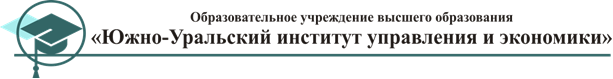 УТВЕРЖДАЮРектор ОУ ВО «Южно-Уральский институт управления и экономики»___________________ А.В.Молодчик«_____» _____________20___ г. РАБОЧАЯ ПРОГРАММА дисциплины ИСТОРИЯНаправление подготовки/специальность38.03.04 «Государственное и муниципальное управление»является единой для всех форм обученияЧелябинск2016История: Рабочая программа учебной дисциплины   / М.С. Нагорная. – Челябинск: ОУ ВО «Южно-Уральский институт управления и экономики», 2016. – 71 с.История: Рабочая программа учебной дисциплины  по направлению 38.03.04 «Государственное и муниципальное управление» является единой для всех форм обучения. Программа составлена в соответствии с требованиями ФГОС ВО с учетом рекомендаций и ОП ВО по направлению (специальности) и профилю подготовки.Программа одобрена на заседании Учебно-методического совета от _____________ года, протокол № ___Программа утверждена на заседании Ученого совета от _______________ года, протокол № ___Автор: к.и.н., доцент кафедры «Государственно-правовые дисциплины» ОУ ВО «Южно-Уральский институт управления и экономики» М.С.НагорнаяРецензенты: д.и.н, профессор  кафедры «Политология» ФГБОУ ВПО «Южно-Уральский государственный университет» (НИУ) О.Ю.Никонова          д.и.н., профессор, заведующий кафедрой «Государственно-правовые дисциплины» ОУ ВО «Южно-Уральский институт управления и экономики» А.В.Молодчик© Издательство ОУ ВО «Южно-Уральский институт управления и экономики», 2016ОГЛАВЛЕНИЕI ВВЕДЕНИЕРабочая программа дисциплины «История» предназначена для реализации Федерального государственного образовательного стандарта высшего образования (далее ФГОС ВО) по направлению 38.03.04 «Государственное и муниципальное управление» и является единой для всех форм и сроков обучения.1 Указание места дисциплины   в структуре образовательной программыДисциплина «История» относится к базовой части дисциплин (модулей) блока Б.1.Б.1. 2 Перечень планируемых результатов обучения по дисциплине «История», соотнесенных с планируемыми результатами освоения образовательной программыТаблица 1− Перечень планируемых результатов обучения по дисциплине (модулю)II ТЕМАТИЧЕСКОЕ ПЛАНИРОВАНИЕСРОК ОБУЧЕНИЯ: 4 годаФОРМА ОБУЧЕНИЯ: очная1 Объем дисциплины и виды учебной работыСРОК ОБУЧЕНИЯ: 4 года 6 месяцевФОРМА ОБУЧЕНИЯ: заочная1 Объем дисциплины и виды учебной работыIII СОДЕРЖАНИЕ дисциплины 3.1 Разделы дисциплины (модуля) и виды занятийСРОК ОБУЧЕНИЯ: 4 годаФОРМА ОБУЧЕНИЯ: очнаяСРОК ОБУЧЕНИЯ: 4 года 6 месяцевФОРМА ОБУЧЕНИЯ: заочная3.2 Содержание дисциплины, структурированное по темамРаздел 1 Введение в дисциплину. История как наука.Тема 1.1 Введение в дисциплину. История как наукаСодержание темы: Наука. Историческая наука, ее социальные функции. Сущность, формы, функции исторического знания. Методы и источники изучения истории. Понятие и классификация исторического источника, его виды. Отечественная историография в прошлом и настоящем: общее и особенное, периодизация. В.Н.Татищев, Н.М.Карамзин, С.М.Соловьёв, В.О.Ключевский, М.Н. Покровский, Д.С.Лихачёв, Л.Н.Гумилёв, Б.А. Рыбаков, Б.Д. Греков, М.Н. Тихомиров, А.В. Арциховский, И.Я.Фроянов  и др. Методология и теория исторической науки. История России – неотъемлемая часть всемирной истории. Формационный и цивилизационный подходы к изучению истории. Российская цивилизация: истоки, своеобразие. История как учебная дисциплина. Вспомогательные исторические дисциплины. Требования к уровню знаний и умений студентов. Методические рекомендации по изучению курса и подготовке к сдаче экзамена.Понятия: история, метод, исторический источник, историография, цивилизация, формация, классы, геральдика, бонистика, нумизматика, археология, палеонтология, археография, генеалогия, метрология, палеография, эпиграфика; папирология, текстология, хронология, сфрагистика, дипломатика, ономастика, топонимика и др.Персоналии: А.Тойнби, О.Шпенглер, Н.Я.Данилевский, К.Маркс, Ф.Энгельс, В.Н.Татищев, Н.М.Карамзин, С.М.Соловьёв, В.О.Ключевский, М.Н. Покровский, Д.С.Лихачёв, Л.Н.Гумилёв, Б.А. Рыбаков, Б.Д. Греков, М.Н. Тихомиров, А.В. Арциховский, И.Я.Фроянов и др.Раздел 2 История первобытного общества и древнего мираТема 2.1 История первобытного общества и древнего мира Содержание темы:  Проблема антропосоциогенеза в современной исторической науке. Теории происхождения человека.Периодизация истории первобытного общества. Первобытное стадо. Человек умелый. Виды его деятельности. Орудия труда. Формы общения между людьми. Присваивающий тип хозяйства. Ледниковый период. Новые орудия труда и виды деятельности. Начало использования огня. Появление человека разумного. Возникновение речи, мышления. Коллективы первобытных людей: родовая и соседская общины, племя. Складывание рас.Появление и развитие скотоводства, земледелия и ремесла. Разделение труда, обмен продуктами труда. Производящий тип хозяйства.Периодизация истории стран Древнего Востока. Общая характеристика экономики стран Древнего Востока.      Периодизация истории Древней Греции и Древнего Рима. Общая характеристика социально-экономической и политической истории Древней Греции и Древнего Рима.Понятия: «палеолит», «мезолит», «энеолит», «неолит», «Homo habilis», «Homo erectus», «Homo sapiens», «питекантроп», «австралопитек», «неандерталец», «ирригация» и др.Раздел 3 Экономическая и социально-политическая история стран мира, России периода средневековья Тема 3.1 Цивилизация Средневекового ЗападаСодержание темы:  Термин «средние века». Периодизация истории средних веков: разные точки зрения. Отличительные черты феодализма. Понятия «феод», «лен». Феодальная иерархия в средние века («феодальная лестница»). Сеньоры и вассалы. Повинности вассалов. Клятва взаимной верности.Феодальная рента. Повинности крестьян. Экономическое и внеэкономическое принуждение крестьян. Барщина, натуральный и денежный оброк.Общие черты и отличия экономического развития стран мира в ранний и поздний периоды средневековья.Франкское королевство. «Салическая правда».История Франции. Франция в 11-13 веках. Реформы 13 века. Складывание сословной монархии в 14 веке. Столетняя война с Англией. Жанна д,Арк. Укрепление королевской власти в 15 веке. Складывание абсолютной монархии в 15-16 веках. Реформационное движение. Гражданские войны 16 века. Правление короля Людовика XIII. Укрепление абсолютизма. Эпоха Возрождения во Франции.История Англии. Англосаксонские королевства в Британии в 6-7 веках. Создание государства. Королевская власть. Образование единого государства - Англии (9 век). Датское владычество в Англии. Процессы феодализации. Нормандское завоевание Англии. Вильгельм I Завоеватель - герцог Нормандии - король Англии. Значение нормандского завоевания. Судебная и военная реформы Генриха II. Усиление королевской власти и централизация государства. Политическое развитие Англии в 13 веке. Принятие Великой хартии вольностей (.). Английский парламент в 13-14 веках. Возникновение сословной монархии. Феодальные войны в 15 веке. Абсолютная монархия Тюдоров в 16 веке. Аграрный переворот в деревне. Реформация в Англии. Колониальная политика Тюдоров. Эпоха Возрождения в Англии.История Германии. Создание единого германского раннефеодального государства в 10-11 веках. Завоевательные походы немецких рыцарей в 12 веке против славянских народов и в 13 веке - против прибалтийских народов. Оформление системы территориальных княжеств в Германии. Политическая раздробленность страны в 13 веке. Германские княжества в 14-15 веках. Гуманизм в Германии. Немецкая Реформация и ее раскол. Великая Крестьянская война в 16 веке.Особенности развития экономики европейских стран в период средневековья. Земледелие. Скотоводство. Ремесло. Торговля. Средневековые замки. Средневековый город: планировка, благоустройство, цеховая организация ремесла. Торговые гильдии. Изобретения периода средневековья и использование их в хозяйстве. Начало складывания мануфактур. Пути их образования.Сословия средневекового общества. Роль церкви в жизни общества. Католицизм и православие. Абсолютные монархии средневековья. Колониальная политика европейских стран. Великие географические открытия.Средневековая цивилизация: особенности развития, характерные черты. От средневековья к новому времени.Источники по истории средних веков. Взгляды историков на проблемы развития средневековой цивилизации.Понятия «средние века», «феод», «лен», «вассалитет», «барщина», «оброк», «эпоха Возрождения», «Реформация» и др.Тема 3.2 Киевская Русь. Русские земли в период раздробленностиСодержание темы: Античное наследие в эпоху Великого переселения народов. Проблема этногенеза восточных славян. Основные этапы становления государственности. Восточные славяне в IV – IX вв. Русь: трактовка термина. Источники по истории Киевской Руси: «Повесть временных лет», «Русская правда». Норманнская теория. Цивилизация Древней Руси.Рюриковичи. Первые киевские князья.  Социальный и государственный строй Киевской Руси. Внешняя политика. Феодальные отношения. Принятие христианства. Распространение ислама. Культура, письменность Древней Руси. Древнерусский язык. Кириллица. Политические и правовые отношения. Удельная Русь. Русь и кочевники. Феодальная раздробленность. Киевское, Владимиро–Суздальское, Галицко–Волынское княжества, Новгородская республика, Псковская земля. Западная Европа и Киевская Русь. Причины и последствия раздробленности на Руси.Понятия: этногенез, племя, родовая и соседская (территориальная) общины, государство, религия, язычество, полюдье, повоз, погост, урок, междоусобица, феодализм, барщина, оброк, вервь, вира, смерд, холоп, челядь, закуп, рядович, вотчина, феодальная раздробленность, натуральное хозяйство, республика, вече, посадник, тысяцкий, архиепископ.Персоналии: Байер, Миллер, Шлёцер, М.В.Ломоносов, Рюрик, Олег, Игорь, Ольга, Святослав, Владимир, Кирилл и Мефодий, Ярослав Мудрый, Илларион, Владимир Мономах.Тема 3.3 Российская государственность в XV – XVI вв.Содержание темы: Эволюция восточнославянской государственности в XI-XII вв. Удельная Русь: последствия раздробленности. Исторические источники о борьбе с иноземными захватчиками в XIII в. Государство и право Золотой Орды. Нашествия монголов на Русь: Калка, Рязань, Киев, Козельск. Причины поражения Руси в борьбе с монголами. Русь и Орда: проблемы взаимовлияния. Оценка ига на Руси в дореволюционной, советской и новейшей историографии. Теория Л.Н.Гумилёва. Формирование боевых традиций русского народа в процессе борьбы за независимость (IX–XIII вв. и XIII–XV вв.). Нашествие крестоносцев. Невская битва и Ледовое побоище. Александр Невский. Влияние Золотоордынской культуры на Русь. Русская православная церковь и золотоордынское иго. Куликовская битва. Дмитрий Донской. Стояние на р.Угре. Падение ига.От Московского княжества до «Смутного» времени: три этапа образования русского централизованного государства (XIV – XVI вв.). Московские князья. Реформы Ивана IV. Ливонская война. Опричнина. Становление деспотической сословно-представительной монархии.Понятия: иго, ярлык, баскак, выход, запрос, приказы, Судебник, пожилое, крепостное право, Юрьев день, местничество, кормление, поместье, дворяне, Избранная рада, Земский собор, Боярская дума, Стоглав, губа, опричнина, сословно-представительная монархия;Персоналии: Чингисхан, Батый, Мамай, Тохтамыш, Ахмед, Евпатий Коловрат, Александр Невский, Юрий Долгорукий, Андрей Боголюбский, Иван Калита, Дмитрий Донской, Сергий Радонежский, Василий 1, Василий 2 Тёмный, Иван Ш, Иван IV, Сильвестр, Андрей Курбский, Алексей Адашев, Иван Фёдоров, Малюта Скуратов, Ермак Тимофеевич, СтрогановыРаздел 4 Экономическая и социально-политическая история стран мира, России в новое времяТема 4.1 Западная цивилизация в период нового времени: тенденции развития, национальные особенностиСодержание темы: Хронологические рамки нового времени: различные точки зрения. Великие географические открытия и их последствия для европейских стран и других стран мира. Колониальные империи: возникновение и особенности развития.Экономическое развитие стран Европы в новое время: земледелие. Скотоводство. Ремесло. Новые механизмы и приспособления в сельском хозяйстве и промышленности. Развитие научных знаний.Промышленный переворот (кон.18-кон.19 в.) и его значение в истории. Хронологические рамки промышленного переворота в разных странах, его особенности. Изобретение и применение первых станков и машин. Изобретение парового двигателя. Новые источники энергии в 19 веке. Появление парового судоходства, железнодорожного транспорта, воздухоплавания, автомобилестроения. Строительная техника и благоустройство городов.Нидерландская революция (16 в.). Утверждение абсолютизма.История Англии. Революция 17 века. Развитие буржуазных отношений. Оливер Кромвель. Гражданская война. Реставрация Стюартов. Принятие «Билля о правах». Экономические кризисы. Реформа избирательной системы (1832). Завершение промышленного переворота в Англии. Англия – «мастерская мира». Парламентская реформа (1867). Колониальная политика на рубеже 19-20 веков. Внутренняя и внешняя политика в начале 20 века.История Франции. Абсолютная монархия во Франции в 17 - 1 пол. 18 века. Экономические предпосылки революции. Французские просветители. Начало революции (.). Ликвидация абсолютной монархии. «Декларация прав человека и гражданина». Конституция . М.Робеспьер. Ж.П.Марат. Ж.Дантон. Провозглашение республики. Якобинская диктатура. Конец революции (1794).Новая Конституция (1795). Директория. Наполеон Бонапарт. Военные походы Бонапарта. Государственный переворот 18 брюмера (1799). Империя Наполеона I: внутренняя и внешняя политика. Война с Россией. Разгром Наполеона. Венский конгресс. Раздел Европы. Создание Священного Союза. Вторая реставрация монархии во Франции. Революция . и . Принятие Конституции. Государственный переворот и установление Второй империи (1852). Внутренняя и внешняя политика конца 19 века. Завершение промышленного переворота.История Германии. Политическое развитие Германии в 17-18 веках. Предпосылки революции в Германии. Революция 1848 года, ее итоги. Усиление Пруссии. Подготовка объединения Германии. Отто фон Бисмарк. Образование Северогерманского союза (1866). Франко-прусская война и завершение объединения Германии (1871). Завершение промышленного переворота в Германии. Колониальная политика. Подготовка к мировой войне.История США. Английские колонии в Америке. Борьба за независимость. Дж.Вашингтон. Декларация независимости (1776). Т.Джефферсон. Образование США. Война с Англией. Принятие Конституции (1787). Экономическое и политическое развитие США на рубеже 18-19 веков. Партийная борьба и политические кризисы. Особенности развития Юга и Севера США: проблемы рабства и попытки их решения. Гражданская война в США между Севером и Югом (1861-1865). А.Линкольн. Отмена рабства. «Реконструкция» Юга (вторая буржуазная революция) и его значение в социально-экономическом развитии страны. Экономический подъем конца 19 века. Завершение промышленного переворота. Монополизация промышленности и банковского дела. Закон Шермана. Создание в США основ гражданского общества. Активная внешняя политика. Колониальные войны.Западная цивилизация в период нового времени: тенденции развития, национальные особенности.Особенности социально-экономического развития в последней трети 19 века: прогресс в отраслях тяжелой промышленности, появление новых отраслей и новых форм организации производства. Новые формы производственных объединений. Финансовая олигархия. Раздел мира и борьба за его передел. Социальная структура общества в новое время. Проблемы трудовых отношений. Рабочее и социалистическое движение.Становление основ гражданского общества: проблемы и тенденции. Концепция «индустриального общества».Источники по новой истории. Взгляды историков на проблемы развития западной цивилизации в период нового времени.Тема 4.2 Россия в XVII столетии: новое время.Содержание темы: Кризис российской государственности в конце ХV1 века. «Смутное время»: конец династии Рюриковичей, междинастический кризис, правление Б.Годунова; самозванцы; В.Шуйский; восстание Болотникова; «семибоярщина», польская интервенция; Ополчение под руководством К.Минина и Д.Пожарского; Земский собор . и начало династии Романовых. Исторические источники о «Смуте».Социально–экономическое и политическое развитие России в XVII веке. Михаил Федорович и Алексей Михайлович Романовы. Священство и царство. Филарет. Никон. Церковная реформа и раскол. «Бунташный век»: Медный бунт, Соляной бунт, Соловецкое восстание, крестьянская война под предводительством Степана Разина. «Соборное уложение» - первый печатный свод законов России.Понятия: Смутное время, фаворит, заповедные лета, урочные лета, гражданская война, «семибоярщина», интервенция, самозванство, крестьянская война, ополчение, сословия, «бунташный век», Соборное уложение, патриарх, церковный раскол, старообрядцы;Персоналии: Фёдор Иванович, Борис Годунов, Гермоген, Лжедмитрий 1 (Григорий Отрепьев), Лжедмитрий 2, Иван Болотников, Василий Шуйский, Кузьма Минин, Дмитрий Пожарский, Иван Сусанин, Михаил Романов, Филарет, Алексей Михайлович «Тишайший», Никон, Аввакум, Степан Разин, Федор Алексеевич, Софья Алексеевна, Иван V, Пётр 1.Тема 4.3 Модернизации России в ХVIII веке.Содержание темы: Цивилизационная парадигма. Теория модернизации. Модернизация и ее этапы в истории России. Петр I и его преобразования (предпосылки, сущность, направления, последствия, значение). Государственный и общественный строй Российской империи при Петре I. Европеизация культуры. Эпоха дворцовых переворотов. Роль гвардии. Екатерина 1, Петр П, Анна Иоанновна, Бирон, Иван VI Антонович, Елизавета, Петр Ш.Эпоха Екатерины II – время «просвещенного» абсолютизма. XVIII век в западноевропейской и Российской истории: модернизация и просвещение. Особенности российской модернизации. Предпосылки и особенности складывания российского абсолютизма. Дискуссии о генезисе самодержавия.Понятия: модернизация, Сенат, Синод, коллегии,  прокуратура, империя, абсолютная монархия, мануфактура, приписные и посессионные крестьяне, протекционизм, меркантилизм, рекрут, подушная подать, ревизия, фаворит, регент, дворцовые перевороты, гвардия, кондиции, бироновщина, просвещенный абсолютизм, Уложенная комиссия;Персоналии: Петр 1, А.Д.Меньщиков, Феофан Прокопович, Антуфий и Никита Демидовы, В.Н.Татищев, Кондратий Булавин, Павел Иванович Ягужинский, Екатерина 1, Петр П, Анна Иоанновна, Елизавета, Петр Ш, Екатерина П, Н.М.Карамзин, А.В.Суворов, Г.А.Потемкин, братья Алексей и Григорий Орловы, Е.Р.Дашкова, М.В.Ломоносов, А.И.Остерман, Э.Бирон, Б.К.Миних, Ф.Ф.Ушаков, П.А.Румянцев, П.С.Салтыков, С.Ф.Апраксин, Е.И.Пугачёв, Салават Юлаев, А.Н.Радищев, Н.И.Новиков, Павел 1.Тема 4.4 Российская империя в XIX веке.Содержание темы: Становление индустриального общества в России: общее и особенное. Россия в первой половине века: социально–экономическое развитие, внутренняя и внешняя политика Александра I и Николая I. Отечественная война . Движение декабристов и идейная борьба в 30–40–е годы Х1Х века.Россия во второй половине века: развитие капиталистических отношений, аграрный вопрос, общественное движение, реформы Александра II (отмена крепостного права, земская, городская, военная, судебная, образовательная) и контрреформы Александра III. Дом Романовых и монархи Европы. Начало правления Николая II. Реформы и реформаторы в России в XIX в. Вклад России в мировую культуру.Основные тенденции развития всемирной истории в XIX в.: формирование колониальной системы, «американское чудо», индустриальное общество в Западной Европе.Понятия: урбанизация,  реформы, контрреформыПерсоналии: Александр .М.Сперанский, Наполеон, М.И.Кутузов, М.Б.Барклай де Толли, П.И.Багратион, А.П.Тормасов, А.П.Ермолов, Денис Давыдов, Василиса Кожина, Надежда Дурова, Никита Муравьёв, Павел Пестель, А.А.Аракчеев, Николай 1, граф С.С.Уваров,  Е.Ф.Канкрин,  П.Я.Чаадаев, М.В.Петрашевский, В.Г.Белинский, А.И.Герцен, Н.П.Огарев, П.С.Нахимов, В.А.Корнилов, В.И.Истомин, Александр П, князь А.М.Горчаков, М.Т.Лорис-Меликов, Михаил Бакунин, Петр Лавров, Пётр Ткачёв, Александр Ш, Николай П, Федор Никифорович Плевако, Анатолий Федорович Кони.Тема 4.5 Особенности развития русской культуры IX – XIX вв.Содержание темы: Культура: духовная и материальная, быт и повседневность, традиции. Основные направления культуры (просвещение (образование), русская наука (научные знания), литература, архитектура, живопись, скульптура, театр, музыка) в различные эпохи (Киевская Русь, Феодальная раздробленность, ХVI век, ХVII столетие, ХVIII век, первая и вторая половины Х1Х столетия, начало ХХ в.).Деятели русской культуры.Памятники русской культуры  IX – XIX вв.Роль церкви в истории русской культуры. Понятия: культура, фреска, зодчество, шлемовидный купол, барабан, закомары, пилястры, аркатурный пояс,  летопись, фольклор, зернь, скань, филигрань, нарышкинское барокко, идеология, реализм, классицизм, барокко, рококо, кунсткамера, ассамблеи, сентиментализм, меценат, импрессионизм, абстракционизм, символизм, футуризм, нигилизм.Раздел 5 Экономическая и социально-политическая история стран мира, России в ХХ веке.Тема 5.1 Экономическая и социально-политическая история стран мира в новейшее время.Содержание темы: Проблемы периодизации новейшей истории: разные точки зрения.Обострение межимпериалистических противоречий и борьба за передел мира в начале 20 века. Создание Тройственного союза и Антанты. Причины и повод к первой мировой войне (1914). Основные боевые действия и события (1914-1918 годы). Окончание войны. Послевоенное урегулирование мира. Версальско-Вашингтонская система. Революционные события в Европе (1818-1823 гг.) Образование независимых государств в Европе, Азии, Африке. Революции в Европе (Германия, Австрия, Финляндия, Словакия). Подъем рабочего движения. Социал-демократы и коммунисты.Экономическое и политическое развитие крупнейших стран мира в 20-30-е годы.Германия. Экономический кризис и его особенности. Адольф Гитлер: путь к власти. Внутренняя и внешняя политика Германии после прихода Гитлера к власти. Подготовка к мировой войне.Италия. «Поход на Рим» и захват власти фашистами. Бенито Муссолини. Внутренняя и внешняя политика в 30-е годы.США. Экономический кризис и его особенности. Администрация Гувера. Попытки выхода из кризиса. «Новый курс» Ф.Д.Рузвельта. Социальные реформы.Франция. Особенности экономического кризиса. Попытки взятия власти фашистами. Народный фронт и его политика. Экономический и политический кризис в 30-е годы.Установление в 1920-1930-е годы авторитарных и тоталитарных режимов в странах Европы. Их общие черты и национальные особенности.Характеристика экономического развития крупнейших стран мира в предвоенные годы. «Общая теория» Дж.М.Кейнса. Государственное регулирование и его формы.Международные отношения в конце 1930-х годов. Крушение Версальско-Вашингтонской системы. Попытки создания системы коллективной безопасности в Европе. Аншлюс Австрии. Мюнхенское соглашение. Раздел Чехословакии. Переговоры в Москве (1939). Пакт о ненападении между СССР и Германией и секретные договоры к нему (1939). Раздел сфер влияния в Европе между Германией и СССР. Предпосылки начала второй мировой войны.Вторая мировая война (1939 - 1945): причины, основные страны-участники, ход военных действий. Антигитлеровская коалиция. Геноцид. Движение Сопротивления. Конференции глав союзных держав (1943,1945). Капитуляция Германии.Создание ООН. Послевоенное устройство мира. Военные действия союзников против Японии. Разгром Японии. Окончание второй мировой войны (2 сентября .) и ее итоги.Изменения в Европе и мире после окончания второй мировой войны. Оккупация Германии. Утверждение коммунистических режимов в ряде стран Восточной Европы и Азии. Образование НАТО. Блоковая политика сверхдержав. Образование СЭВ. Холодная война и гонка вооружений.Кризис индустриального общества. Научно-техническая и технологическая революции. Основные направления социально-экономической политики развитых стран Запада: неолиберализм, социал-реформизм, неоконсерватизм. Проблема выбора путей развития в странах Европы и США: традиционализм и модернизация. Социальные и экологические последствия научно-технической революции. Государственное регулирование экономики. Становление информационного общества в развитых странах.Противоборство двух общественных систем: демократия и авторитаризм. Начало кризиса и падение коммунистических режимов в странах Восточной Европы в конце 1980-начале 1990-х годов. Изменение геополитической ситуации в Европе.Проблемы разрядки международной напряженности в 1990-е годы. Глобальные проблемы человечества в 1990-е годы. Развитие общеевропейского процесса. Осуществление идеи объединенной Европы. Интеграция и дезинтеграция в мировом развитии. Глобализация экономических и культурных процессов в мире.Многообразие и единство мира, взаимосвязь стран и народов. Выбор путей и моделей развития в странах Азии, Африки, Латинской Америки. Мировое сообщество на рубеже веков.Источники по новейшей истории. Взгляды историков на проблемы развития стран мира в новейшее время.Тема 5.2 Российская модернизация начала ХХ века. Содержание темы: Россия в конце Х1Х - начале ХХ века. Особенности становления индустриального общества в России и Европе. Роль ХХ столетия в мировой истории. Глобализация общественных процессов. Проблема экономического роста и модернизации. Революции и реформы. Социальная трансформация общества. Столкновение тенденций интернационализма и национализма, интеграции и сепаратизма, демократии и авторитаризма. Объективная потребность индустриальной модернизации России. Социальные и политические противоречия в российском обществе. Российские реформы в контексте общемирового развития в начале века. Революция 1905-1907 гг.: ее причины, предпосылки, ход и характер. Незавершенность революционных преобразований. Эволюция политической системы. Политические партии России: генезис, классификация, программы, тактика. Деятельность первых Государственных Дум.Персоналии: Николай П, С.Ю.Витте, П.А.Столыпин, П.Д.Святополк-Мирский, В.К.Плеве, Г.Е.Львов, Г.А.Гапон, В.И.Ленин, М.А.Спиридонова, Г.В.Плеханов, В.М.Пуришкевич, Н.Е.Марков, А.И.Дубровин, А.И. Гучков, братья Рябушинские, П.Н.Милюков, А.И.Шингарев, В.Д.Набоков, Б.В.Савинков, В.М.Чернов, Л.Мартов (Ю.О.Цедербаум)Понятия: революция, реформа, петиция, политический плюрализм, «Апрельские тезисы», парламентаризм, интернационализм, национализм, сепаратизм, интеграция, отруб, хутор;Тема 5.3 Общенациональный кризис и гражданская война в России  (1917-1922 гг.).Содержание темы: Участие России в Первой мировой войне. Война и русское общество.Февральская революция . Двоевластие. Временное правительство: деятельность, имена, оценки. Альтернативы развития. Дом Романовых в 1917-1918 гг. Октябрьская революция: ход, значение, оценки. Две революции . в оценке современников. Гражданская война. Интервенция. Красный и белый террор. Оценка Октябрьской революции и гражданской войны в отечественной историографии. Истоки, сущность и результаты политики «военного коммунизма». Формирование основных центров контрреволюции и крах «белого движения». Эмиграция. Русское зарубежье. Урал в 1917-1922 гг.Персоналии: В.И.Ленин, Л.Г.Корнилов, А.Ф.Керенский, А.В.Колчак, А.И.Деникин, Н.Н.Юденич, П.Н.Врангель; браья Каширины, Я.М.Свердлов, ФрунзеПонятия: аннексия, контрибуция, революция, реформа, гражданская война, интервенция, альтернатива, двоевластие, восстание, общенациональный кризис, диктатура пролетариата, декрет, Учредительное собрание, СНК, ВЦИК, РСФСР, «военный коммунизм», продразвёрстка, террор;Тема 5.4 СССР в 20 – 30–е годы: опыт социалистической модернизации.Содержание темы: Советское государство в первой половине 20–х годов. НЭП. Внутрипартийная борьба за власть в 20–е годы. Курс на строительство социализма в одной стране. Политика индустриализации: причины, источники, ход, последствия. Массовая коллективизация. Социальные преобразования.Общественно – политическая жизнь страны в 30–е годы. Политический режим, тоталитаризм, сталинизм, политика репрессий. ГУЛАГ. Менталитет советских людей. Сопротивление сталинизму. Внешняя политика в 30–е годы. Образование СССР. Конституция . «Сталинская» модернизация и ее оценки в современной исторической науке. Культура РСФСР и СССР: строительство советской школы; наука, литература социалистического реализма, театр, кинематограф. «Культурная» революция на Урале.Персоналии: И.В.Сталин, Н.И.Бухарин, Л.Д.Троцкий, Г.Е.Зиновьев, Л.Л.Каменев, С.М.Киров, А.Рыков, М.И.Калинин, К.Е.Ворошилов, А.А.Жданов, А.Г.СтахановПонятия: НЭП, продналог, индустриализация, командно-административная (плановая) экономика, коллективизация, культурная революция, тоталитаризм, репрессии, ГУЛАГ;Тема 5.5 СССР накануне и в годы Второй мировой войныСодержание темы: СССР в предвоенный период. Пакт Молотова-Риббентропа. Советско-финская война. Точка зрения В.Суворова.Великая Отечественная война (1941– 1945 гг.): ход, периодизация, фронт и тыл, персоналии, идеология. Освободительный характер Великой Отечественной войны. Антигитлеровская коалиция, Тегеранская, Ялтинская, Потсдамская конференции. Ленд-лиз.Великая Победа: оценки событий войны в современной исторической науке и отражение в кинематографе, литературе последних лет. Культура и быт советских людей в условиях войны. Южноуральцы на фронтах Великой Отечественной войны. Танкоград.Персоналии: В.М.Молотов, Г.К.Жуков, К.К.Рокоссовский, А.М.Василевский, Ф.И.Толбухин, А.И.Еременко, И.С.Конев, А.М.Матросов, З.Космодемьянская, Н.Кузнецов (адмирал), Н.Кузнецов (разведчик), Я.Ф.Павлов, Панфилов, В.Клочков, Н.Гастелло, В.Зайцев, И.М.Зальцман, Р.Зорге, А.А.Власов, С.А.Ковпак, А.Ф.Федоров, П.К.Пономаренко.Понятия: милитаризация, эвакуация, ленд-лиз, депортация, превентивный, приказ «Ни шагу назад», ГКО, СМЕРШ, Тема 5.6 СССР в 1945-1985 гг.Содержание темы: Основные черты послевоенного развития СССР в 1945 – 1953 гг. Апогей сталинизма. Политические репрессии послевоенного времени. Международное положение и внешняя политика. «Холодная война». Усиление контроля над духовной жизнью советских людей.СССР в 1953–1964 гг. Реформаторские попытки в рамках командно–административной системы. Борьба за власть после смерти И.В.Сталина. Политический портрет Н.С.Хрущева. ХХ съезд КПСС. Разоблачение культа личности. Партноменклатура. Начало либерализации и десталинизации советской системы. Реформы Н.Хрущева. «Оттепель» в оценках историков и современников.Нарастание кризисных явлений в жизни советского общества в середине 60 – середине 80–х гг. Политическое развитие страны. Система партийно–государственного управления СССР. Кризисные явления в экономической сфере.Экономическая реформа . Поиск путей интенсификации экономики СССР и разрядки международной напряженности в 60 – 80–е гг. Кризисные явления в экономической, социальной и духовной сферах. Эпоха «застоя». «Развитой» социализм. Конституция . Неосталинизм. Номенклатура. Движение диссидентов: национальное, религиозное, правозащитное.Внешняя политика. «Маятник надежды»: Ю.В.Андропов (13.11.1982 – 09.02.1984). «Мини – застой»: К.У.Черненко (10.02.1984 – 10.03.1985).Понятия: апогей, репатриация, демилитаризация, холодная война, гонка вооружений, НАТО, ОВД, СЭВ, мораторий, оттепель, реабилитация, волюнтаризм, МТС;Персоналии: Н.С.Хрущев, Г.Маленков, Л.П.Берия, Н.Булганин, И.Эренбург, Ю.А.Гагарин, Л.И.Брежнев, Ю.В.Андропов, К.У.Черненко, А.Н.Косыгин, А.И.Солженицын, А.Д.Сахаров.Тема 5.7 Перестройка и распад СССР (1985-1991 гг).Содержание темы: СССР в 1985–1991 гг. Эпоха перестройки. Гласность. Ускорение. Сущность перестройки. Оценки событий. Периодизация перестройки. Экономические реформы и последствия. Политические преобразования. Формирование многопартийной  системы. Демократическое движение. Новое политическое мышление. События 1990–1991 гг. Кризис политики М.Горбачева. Предпосылки переворота августа . Причины провала перестройки. Беловежские соглашения. Распад СССР. Октябрьские события . Оценка эпохи в современной исторической науке.Персоналии: М.С.Горбачев, Б.Н.Ельцин, Е.Лигачев, Алексий П, Н.Рыжков, Л.Абалкин, С.Шаталин, Г.Явлинский и др.;Понятия: перестройка, гласность, новое политическое мышление, рыночная модель экономики, хозрасчет, кооперация,  инфляция, приватизация, ГКЧП.Раздел 6 Экономическая и социально-политическая история стран мира, России на современном этапе.Тема 6.1 Российская государственность на современном этапеСодержание темы: Становление новой российской государственности (1993-1999 гг.). Россия на пути радикальной социально-экономической модернизации. Обострение социальных проблем в современной России. Конституция РФ (.). «Эпоха Ельцина» (24.08.1991 – 31.12.1999). Политика правительства РФ в 1992–2003 гг. Постсоветское пространство. СНГ. Президент В.Путин в 1999–2003 гг. Внутренняя и внешняя политика В.Путина. Всероссийская перепись населения . о состоянии РФ. Психологический портрет современной военной, экономической, политической и «творческой» элиты. Новый президентский срок В.Путина (2004–2008 гг.). Президент России - Дмитрий Медведев. Внешняя политика в условиях новой геополитической ситуации. Культура современной России.Персоналии: Б.Н.Ельцин, В.В.Путин, Д.А.Медведев, С.И.Миронов, В.Ф.Жириновский, Г.А.ЗюгановПонятия: электорат, фракция, референдум, Конституция.IV ПЕРЕЧЕНЬ УЧЕБНО-МЕТОДИЧЕСКОГО ОБЕСПЕЧЕНИЯ САМОСТОЯТЕЛЬНОЙ РАБОТЫ ОБУЧАЮЩИХСЯ ПО ДИСЦИПЛИНЕ (МОДУЛЮ)Практические задания для самостоятельной работыI Перечень контрольных вопросов (для формирования компетенции ОК-2)ПО ТЕМЕ 1 «Введение в дисциплину. История как наука»:Роль и место исторической науки в современном обществе.Предмет истории как науки. Методология истории.Методы исторического познания.Отечественная историография. Основные этапы изучения истории России.Понятие источника, основные виды источников. Источники по истории России.Основные подходы к истории России. История России как часть всемирной истории.Основные задачи и проблемы курса истории.Факторы, влияющие на развитие российской цивилизации.ПО ТЕМЕ 2 «История первобытного общества и древнего мира»:Проблема антропосоциогенеза в современной исторической науке.Периодизация истории первобытного обществаПериодизация истории стран Древнего ВостокаПериодизация истории Древней ГрецииПериодизация истории Древнего Рима.Социально-экономическое развитие стран Древнего Востока.Социально-экономическое развитие Древней ГрецииСоциально-экономическое развитие Древнего РимаКультура первобытного общества.Культура стран Древнего ВостокаКультура Древней ГрецииКультура Древнего РимаОсновные социальные общности на территории СНГ в первобытную и рабовладельческую эпохи.ПО ТЕМЕ 3.1 Цивилизация Средневекового ЗападаКак характеризовали историки 17-18 веков период средневековья: период расцвета, период глубокого культурного упадка; так же, как период античности.Какие формы зависимости крестьян от феодалов были в период средневековья: крепостное право, экономическое принуждение, личная зависимость, внеэкономическое принуждение.Какие положения относятся к категории вассальных отношений: клятва взаимной верности; обязательства только вассала в отношении своего сеньора; выполнение вассальных обязательств по отношению к сеньору своего сеньора; военная служба; подчинение решению королевского суда; денежная помощь сеньору со стороны вассала в определенных случаях; подчинение решению суда равных; денежная помощь вассалу со стороны сеньора; защита сеньором своего вассала от посягательств других феодалов.Какие слои населения в средние века составляли феодальную иерархию (»феодальную лестницу»): рыцари, епископы, герцоги, пролетариат, крестьяне, рабы, бюргеры, король, бароны, графы, буржуазия, ремесленники, аббаты монастырей?Каковы главные результаты борьбы городов в «коммунальном движении»: создание городского совета во главе с бургомистром, феодальное закрепощение горожан, создание городского совета во главе с мэром, личное освобождение горожан от крепостной зависимости?Что такое феод? На каких условиях он давался феодалу?Когда и почему начали возрождаться города в период средневековья?ПО ТЕМЕ 3.2 «Киевская Русь. Русские земли в период раздробленности»:Первые сведения о славянах, их расселение, занятия, организация общественной жизни.Становление государственности у восточных славян.Теории образования Древнерусского государства.Политика первых киевских князей.Особенности общественно-политического устройства Киевской Руси.Спорные вопросы социально-экономического строя Древнерусского государства.Социальная структура древнерусского общества.Крещение Руси и его значение.Культура Древней Руси.Древнерусское государство во взаимодействии с другими народами.Причины и сущность раздробленности Древнерусского государства.Характеристика социально-экономического и политического устройства основных земель и княжеств.Взаимоотношения Руси с народами Прибалтики  в XIII в.Борьба Северо-Восточной Руси с рыцарскими орденами в XIII в. Ледовое побоище.Чингисхан и его первые походы. Монголо-татарское нашествие на Русь.Взаимоотношения Руси и Орды в XII – XV вв.Объединительные тенденции в Северо-Восточной Руси.Причины возвышения Москвы. Политика Ивана Калиты.Начало открытой борьбы за свержение ига. Куликовская битва.Литовское государство как альтернативный центр объединения русских земель. Отношения Руси и Литвы.ПО ТЕМЕ 3.3 «Российская государственность в XV – XVI вв.»:Укрепление Московского княжества в XV – начале XVI вв. Иван III и Василий III.Московское государство: политический строй и сословная система.Дискуссии историков о генезисе самодержавия.Политика Ивана Грозного. Реформы и опричнина.Основные направления внешней политики России в XVI – XVI вв.Культура России в XV – XVI в. Складывание политической идеологии Московского государства. Начало формирования культуры русской нации.Этапы становления крепостного права в XV – XVII вв.Отношения России со странами Европы.ПО ТЕМЕ 4.2 «Россия в XVII столетии: новое время»:«Смутное время»: причины, периодизация, итоги и последствия.Социально-экономическое развитие России в XVII в. Политико-культурное развитие России в XVII в.Первые Романовы, их взаимоотношение с церковью.XVII век – «бунташный» век в истории России.«Соборное уложение» - первый печатный свод законов России.Роль Земских соборов в истории России.Внешняя политика России в XVII веке.Духовная жизнь российского общества: новые черты русской культуры XVII века.ПО ТЕМЕ 4.3 «Модернизации России в ХVIII веке»:Преобразования Петра I. Начало европеизации и модернизации России.Оценка личности Петра и его преобразований в исторической литературе.Внешняя политика Петра I.«Эпоха дворцовых переворотов».Царствование Екатерины II. «Просвещенный абсолютизм» в России.Крестьянские войны XVIII в.: сравнительная характеристика.Экономическое развитие России в XVIII в., появление новых социальных слоев.Внешняя политика Российской империи во второй половине XVIII в.Культура России в XVIII в.ПО ТЕМЕ 4.4 «Российская империя в XIX веке»:Россия на рубеже XVIII – XIX вв.Царствование Александра I.Внешняя политика России на рубеже XIX – XX вв. Отечественная война .Политические организации декабристов, их программа и деятельность. Николай I и его политика.Общественное движение второй четверти XIX в.Основные направления внешней политики во второй четверти XIX в. Крымская война.Экономическое развитие России в первой половине XIX в.Крестьянский вопрос в первой половине XIX в.Культура России в первой половине XIX в.Предпосылки и причины отмены крепостного права.Основные этапы разработки крестьянской реформы.Условия освобождения крестьян.Основные результаты и значение реформы 1861 года.Причины и содержание либеральных реформ 1860 – 70-х гг. Результаты реформ и их роль в процессе модернизации страны.Народничество. Основные течения, организации, этапы. Общественно-политические движения в России 2-й половины XIX в.Особенности развития промышленности в пореформенный период.Изменения в культуре и быте населения России во второй половине XIX века.по теме 5.1 «Экономическая и социально-политическая история стран мира в новейшее время»:В чем причины раздела мира к концу 19 века и начала борьбы за передел мира в начале 20 века?К середине 19 века первое место в мире по уровню экономического развития занимала Англия, а третье место - США. К концу 19 века они поменялись местами. Почему так произошло?В чем заключалась неравномерность развития основных европейских стран и США на рубеже 19-20 веков?Определите и отразите на схеме логическую последовательность и связи факторов, которые привели к возникновению монополий: а) обострение конкурентной борьбы; б) внедрение новой техники в первую очередь на крупных предприятиях; в) образование монополий; г) ускорение концентрации производства; д) скачок в развитии производительных сил.Какие из определений характеризуют новые формы производства в начале 20 века: поточное, ручное, эффективное, творческое, нерентабельное, непрерывное, высококачественное, автоматизированное, компьютеризированное, массовое, кустарное, дешевое, стандартизированное, конвейерное, дорогое, машинное. Ответы аргументировать.Можно ли было предотвратить начало второй мировой войны?Основные тенденции развития стран в начале ХХ1 века.ПО ТЕМЕ 5.2 «Российская модернизация начала ХХ века»:Особенности российской модернизации на рубеже XIX – XX вв.Особенности  экономического развития России в начале XX века.Объективная потребность индустриальной модернизации России.Реформы С.Ю. Витте.Основные социально-экономические противоречия в России в начале XX века.Особенности социальной структуры России в начале XX века.Российское самодержавие на рубеже XIX – XX вв.Общественно-политическое движение на рубеже XIX – XX вв.Взгляды российской бюрократии на внешнюю политику российской империи.Национальный вопрос в российской империи на рубеже XIX –XX вв.Русско-японская война 1904 – 1905 гг.Причины, движущие силы, характер первой русской революции.Основные этапы революции 1905 – 1907 гг. и их характеристика. Итоги и значение революции 1905 – 1907 гг. "Манифест" 17 октября .: условия появления, основные положения. Первый избирательный закон.Опыт российского парламентаризма. Деятельность первой и второй государственных дум.Третьеиюньский государственный переворот.Изменение избирательного закона. Третья государственная дума.Программа реформ П.А. Столыпина.  Аграрная реформа.Причины и характер первой мировой войны. Участие России в первой мировой войне. Отношение к войне различных слоев российского общества и выражающих их интересы политических партий.ПО ТЕМЕ 5.3 «Общенациональный кризис и гражданская война в России»:Причины Февральской революции .Основные этапы Февральской революции в России.Феномен двоевластия: Временное правительство и совет рабочих и солдатских депутатов.Альтернативы развития политических процессов в период между февралем и октябрем 1917 года.Кризисы Временного правительства весной-летом .Социально-экономический и политический кризис осени .Октябрьское вооруженное восстание.Формирование новой российской государственности в конце 1917 – начале 1918 гг.Цивилизационное значение революции .Складывание однопартийной политической системы в 1917 – 1918 гг.Деятельность советского правительства. Конституция России .Общенациональный кризис в государстве в 1917 – 1918 гг.Понятие гражданской войны. Предпосылки гражданской войны в России.Периодизация гражданской войны. Особенности основных этапов войны.Социальный состав белого и красного движения.Роль иностранной интервенции в ходе гражданской войны.Политика "военного коммунизма"  Результаты и последствия гражданской войны. Российская эмиграция как следствие революции и гражданской войны.ПО ТЕМЕ 5.4 «СССР в 20-30-е годы: опыт социалистической модернизации»:Причины перехода к Новой экономической политике. Основные черты НЭПа. Внутрипартийные дискуссии о путях построения социализма.Образование СССР. Основные положения Конституции СССР 1924 года.Внешняя политика советского государства в 1920-е гг. Кризисы НЭПа и особенности выхода из них.Итоги и результаты НЭПа.Культурная жизнь страны в 1920-е гг.Курс на строительство социализма в одной стране и его последствия.Причины свертывания Новой экономической политики и перехода к форсированной индустриализации.Источники, методы и темпы форсированной индустриализации.Цели, методы и результаты политики коллективизации. Насильственное раскулачивание деревни.Итоги и результаты осуществления первых пятилетних планов.Социокультурные последствия реализации социалистической модели модернизации.Конституция СССР . и складывание авторитарной политической системы.Политические процессы в СССР второй половины 1930-х гг. Технология и масштабы политических репрессий.Внешняя политика СССР в 1930-е гг.Причины и методы установления культа личности И.В. Сталина.Социалистическое соревнование, стахановское движение и иные формы повышения производительности труда.ПО ТЕМЕ 5.5 «СССР накануне и в годы Второй мировой войны»:Дискуссии о начале Великой Отечественной войны в историографии.Советская дипломатия накануне Великой Отечественной войны.Причины поражений Красной Армии на начальном этапе войны.Оккупационные планы и оккупационная политика III Рейха на советской территории. Партизанское движение.Основные этапы Великой Отечественной войны и их характеристика.Перестройка жизни страны на военный лад. Трудовой подвиг в советском тылу.Антигитлеровская коалиция и ее роль в победе над фашизмом.Причины коренного перелома в Великой Отечественной войне.Важнейшие сражения Великой Отечественной войны.Роль Южного Урала в Победе СССР над нацистской Германией.Итоги и уроки войны. «Цена» Победы.ПО ТЕМЕ 5.6 «СССР в 1945-1985 гг.»:Материальные и демографические потери СССР в Великой Отечественной войне.Восстановление экономики СССР после войны: источники, приоритеты и результаты.Развитие военно-промышленного комплекса СССР в 1945-53 гг.Общественные настроения и ожидания после войны.Политические процессы в послевоенном советском обществе.Социальная политика 1945-53 гг. Отмена карточной системы и голод 1946-47 гг.Внешняя политика СССР в 1945-55 гг. и проблема начала «холодной» войны в историографии.СССР и страны «социалистического лагеря» в 1945-55 гг..Развитие культуры и науки в послевоенном обществе.Факторы укрепления культа личности И.В. Сталина после войны. Апогей сталинизма.ХХ Съезд КПСС и его значение.Причины и механизмы реформирования экономики СССР в середине 1950-х – нач. 60-х гг.«Оттепель» в общественно-политическом сфере СССР и ее значение.Реформы Н.С. Хрущева в социальной и политической сферах.Международные конфликты, кризисы и внешняя политика СССР в 1950-60-е гг.Научно-техническая революция и ее влияние на ход исторического процесса.Экономическая реформа .: ее содержание и результаты.Диссидентское и правозащитное движения в СССР.Механизм торможения темпов социально-экономического развития. Нарастание застойных явлений в экономике и обществе.Внешняя политика СССР в 1970 – первой половине 1980-х гг.: от разрядки к новому витку «холодной» войны.ПО ТЕМЕ 5.7 «Перестройка и распад СССР (1985-1991 гг)»:Предпосылки и задачи политики «перестройки».Этапы «перестройки». Политика гласности и ее значение.Реформы в экономической сфере: их направленность и результаты.Причины перехода к реформированию политической сферы советского общества.Национальный вопрос в СССР в 1980-е гг.«Новое мышление» во внешней политике (1985-91 гг.)Механизмы формирование российской суверенной государственности в 1989-91 гг.Попытка государственного переворота и ее провал (август .).Распад СССР: причины и последствия.Содружество Независимых Государств: цели и результаты.ПО ТЕМЕ 6 «Экономическая и социально-политическая история стран мира, России на современном этапе»1. Экономическая политика «шоковой терапии»: цели, содержание, результаты.2. Конституционный кризис .: причины и характер противостояния исполнительной и законодательной ветвей власти в России.3. Основные положения Конституции РФ . 4. Социально-экономические последствия радикальных реформ.5. Политические процессы в РФ в 1994-2008 гг. Современный опыт российского парламентаризма.6. Проблема сохранения территориальной целостности России: автономизм, сепаратизм, суверенизация национальных регионов.7. Внешняя политика России в 1990-2000-е гг.: цели, приоритеты, результаты.8. Формирование современной политической элиты России: источники и механизмы.9. Экономический кризис . и его последствия.10. Политика «укрепления исполнительной вертикали» и осуществление национальных проектов: цели и результаты.11. Современные международные отношения: особенности, проблемы и противоречия.II Темы для рефератов (для формирования компетенции ОК-2)Античный мир и древнейшие народы на территории России и сопредельных регионов.Традиционные формы социальной организации европейских народов в догосударственный период.Восточные славяне в VIII – XIII вв.: социальный строй, быт, верования.Города в системе социально–политических отношений (X – XVII вв.).Проблема Золотой Орды и ее влияния на  Русь XIII – XV вв.Специфика становления единого русского (Московского) государства.Народы Поволжья, Приуралья и Западной Сибири в XIII – XV вв.Особенности сословно–представительной монархии в Западной Европе и России.Иван Грозный и его эпоха.Образы правителей IX – XVII вв. в исторических источниках, исследованиях, беллетристике.«Смутное время» в истории России.Дом Романовых в истории Отечества.Церковный раскол: сущность, последствия, современные оценки.Петровская модернизация в оценках дореволюционных историков.«Табель о рангах» в истории российского чиновничества.«Просвещенный абсолютизм» в России.Екатерина II и Павел I: к истории взаимоотношений.История российского дворянства до .История моего рода (генеалогия).Южный Урал до 1917 года.Земское движение в России.Русская деревня рубежа XIX – XX вв. Белое движение» в России.Культура русского зарубежья.Личность И.В.Сталина в оценках историков.История советской номенклатуры.Диссидентское движение в СССР.Судьба семьи в судьбе страны.Студент может предложить собственную тему по согласованию с преподавателемIII Тесты (для формирования компетенции ОК-2)См. Нагорная, М.С. История: практикум: учебное пособие / М.С.Нагорная. – Челябинск: Полиграф-мастер, 2015. – 64 сIV Темы для докладов (устная и мультимедийная презентация) на практических занятиях (для формирования компетенций ОК-2; ОК-6 )3.3 Российская государственность в XV – XVI вв.Укрепление Московского княжества в XV – начале XVI вв. Московское государство: политический строй и сословная система.Дискуссии историков о генезисе самодержавия.Политика Ивана Грозного. Реформы и опричнина.Основные направления внешней политики России в XVI – XVI вв.Культура России в XV – XVI в. Складывание политической идеологии Московского государства. Начало формирования культуры русской нации.Этапы становления крепостного права в XV – XVII вв.Отношения России со странами Европы.Доклады по персоналиям: Иван III, Василий III, Иван IV.4.2 Россия в XVII столетии: новое время«Смутное время»: причины, периодизация, итоги и последствия.Экономическое развитие России в XVII в.: новые черты в экономике.Особенности социального строя России в XVII в.Особенности политического развития России в XVII в.«Священство и царство»: Первые Романовы, их взаимоотношение с церковью.XVII век – «бунташный век» в истории России.«Соборное уложение» - первый печатный свод законов России.Роль Земских соборов в истории России.Внешняя политика России в XVII веке.Духовная жизнь российского общества: новые черты русской культуры XVII века.Доклады по персоналиям: Фёдор Иванович, Борис Годунов, Гермоген, Лжедмитрий 1 (Григорий Отрепьев), Лжедмитрий 2, Иван Болотников, Василий Шуйский, Кузьма Минин, Дмитрий Пожарский, Иван Сусанин, Михаил Романов, Филарет, Алексей Михайлович «Тишайший», Никон, Аввакум, Степан Разин, Федор Алексеевич, Софья Алексеевна, Иван V, Пётр 1.4.3 Модернизации России в ХVIII векеПреобразования Петра I. Начало европеизации и модернизации России.Внешняя политика Петра I.Оценка личности Петра и его преобразований в исторической литературе.«Эпоха дворцовых переворотов».Царствование Екатерины II. «Просвещенный абсолютизм» в России.Крестьянские войны XVIII в.: сравнительная характеристика.Экономическое развитие России в XVIII в., появление новых социальных слоев.Внешняя политика Российской империи во второй половине XVIII в.Культура России в XVIII в.Доклады по персоналиям: Петр 1, А.Д.Меньщиков, Феофан Прокопович, Антуфий и Никита Демидовы, В.Н.Татищев, Кондратий Булавин, Екатерина 1, Петр П, Анна Иоанновна, Елизавета, Петр Ш, Екатерина П, Н.М.Карамзин, А.В.Суворов, Г.А.Потемкин, братья Алексей и Григорий Орловы, Е.Р.Дашкова, М.В.Ломоносов, А.И.Остерман, Э.Бирон, Б.К.Миних, Ф.Ф.Ушаков, П.А.Румянцев, П.С.Салтыков, С.Ф.Апраксин, Е.И.Пугачёв, Салават Юлаев, А.Н.Радищев, Н.И.Новиков, Павел 1.4.5 Особенности развития русской культуры IX – XIX вв.Понятие культуры, ее виды. Факторы, повлиявшие на её развитие. Феномен русской культуры (характерные черты).Культура Киевской Руси. Культура Руси во время феодальной раздробленности (ХП – начало 16 в.). Вопросы 3-4 готовить по схеме:- Краткая характеристика эпохи.- Основные направления культуры Х – начала ХШ вв.Письменность, грамотность, школы.ЛетописаниеЛитератураАрхитектураИскусство: живопись (иконопись), ремесло, музыка, фольклор. Быт народаКультура России в ХVI вв.Русская культура в ХVII веке.Вопросы 5-6 готовить по схеме:- Краткая характеристика эпохи.- Основные направления культуры 17 века.Научные знанияПросвещениеЛетописаниеЛитератураАрхитектураИскусство: живопись (иконопись), ремесло, музыка. Быт народаКультура России ХVШ века.Культура России Х1Х века и её мировое значение. «Золотой век русской культуры»Русская культура начала ХХ в. «Серебряный век»Вопросы 7-9 готовить по схеме:- Краткая характеристика эпохи - Основные направления культуры 18 векаПросвещение.НаукаРусские путешественникиОбщественно-политическая мысль ЛитератураАрхитектураЖивописьСкульптураТеатр. МузыкаБыт народа5.2 Российская модернизация начала ХХ векаОсобенности российской модернизации на рубеже XIX – XX вв.Особенности  экономического развития России в начале XX века.Объективная потребность индустриальной модернизации России.Реформы С.Ю. Витте.Основные социально-экономические противоречия в России в начале XX века.Особенности социальной структуры России в начале XX века.Российское самодержавие на рубеже XIX – XX вв.Общественно-политическое движение на рубеже XIX – XX вв.Взгляды российской бюрократии на внешнюю политику российской империи.Национальный вопрос в российской империи на рубеже XIX –XX вв.Русско-японская война 1904–1905 гг.Причины, движущие силы, характер первой русской революции.Основные этапы революции 1905 – 1907 гг. и их характеристика. Итоги и значение революции 1905 – 1907 гг. "Манифест" 17 октября .: условия появления, основные положения. Первый избирательный закон.Политические партии России в начале ХХ в.1. Консервативно-охранительные партии:- Союз русского народа; - Партия русского собрания; - Союз Михаила Архангела  - черносотенцы	2. «Союз 17 октября» (октябристы)3. Конституционно-демократическая партия (кадеты)	4. Партия социал-революционеров (эсеры)	5. РСДРП (российская социал-демократическая рабочая партия) большевиков.6. РСДРП (российская социал-демократическая рабочая партия) меньшевиковИнформацию о партии представить по схеме:Время созданияЛидерыСоциальная опораГосударственное устройствоАграрная программаНациональный вопросРабочий вопросМетоды модернизации РоссииЧисленностьДеятельность в Государственных Думах.Программное выступление от имени партии (обращение к гражданам России, живущим в 1905-1916 гг.) – до 1 минуты.Опыт российского парламентаризма. Деятельность I и II Государственных дум.Третьеиюньский государственный переворот.Изменение избирательного закона. III Государственная дума.Программа реформ П.А. Столыпина.  Аграрная реформа.Причины и характер первой мировой войны. Участие России в первой мировой войне. Отношение к войне различных слоев российского общества и выражающих их интересы политических партий.Персоналии: Николай II, С.Ю.Витте, П.А.Столыпин, П.Д.Святополк-Мирский, В.К.Плеве, Г.Е.Львов, Г.А.Гапон, В.И.Ленин, М.А.Спиридонова, Г.В.Плеханов, В.М.Пуришкевич, Н.Е.Марков, А.И.Дубровин, А.И. Гучков, братья Рябушинские, П.Н.Милюков, А.И.Шингарев, В.Д.Набоков, Б.В.Савинков, В.М.Чернов, Л.Мартов (Ю.О.Цедербаум)5.3 Общенациональный кризис и гражданская война в РоссииПричины Февральской революции .Основные этапы Февральской революции в России.Феномен двоевластия: Временное правительство и совет рабочих и солдатских депутатов.Альтернативы развития политических процессов в период между февралем и октябрем 1917 года.Кризисы Временного правительства весной-летом .Социально-экономический и политический кризис осени .Октябрьское вооруженное восстание.Формирование новой российской государственности в конце 1917 – начале 1918 гг.Цивилизационное значение революции .Складывание однопартийной политической системы в 1917 – 1918 гг.Деятельность советского правительства. Конституция России .Общенациональный кризис в государстве в 1917 – 1918 гг.Понятие гражданской войны. Предпосылки гражданской войны в России.Периодизация гражданской войны. Особенности основных этапов войны.Социальный состав белого и красного движения.Роль иностранной интервенции в ходе гражданской войны.Политика "военного коммунизма"  Результаты и последствия гражданской войны. Российская эмиграция как следствие революции и гражданской войны.Персоналии: В.И.Ленин, Л.Г.Корнилов, А.Ф.Керенский, А.В.Колчак, А.И.Деникин, Н.Н.Юденич, П.Н.Врангель; браья Каширины, Я.М.Свердлов, Фрунзе5.4 СССР в 20 – 30–е годы: опыт социалистической модернизацииПричины перехода к Новой экономической политике. Основные черты НЭПа. Внутрипартийные дискуссии о путях построения социализма.Образование СССР. Основные положения Конституции СССР 1924 года.Внешняя политика советского государства в 1920-е гг. Кризисы НЭПа и особенности выхода из них.Итоги и результаты НЭПа.Культурная жизнь страны в 1920-е гг.Курс на строительство социализма в одной стране и его последствия.Причины свертывания Новой экономической политики и перехода к форсированной индустриализации.Источники, методы и темпы форсированной индустриализации.Цели, методы и результаты политики коллективизации. Насильственное раскулачивание деревни.Итоги и результаты осуществления первых пятилетних планов.Социокультурные последствия реализации социалистической модели модернизации.Конституция СССР . и складывание авторитарной политической системы.Политические процессы в СССР второй половины 1930-х гг. Технология и масштабы политических репрессий.Внешняя политика СССР в 1930-е гг.Причины и методы установления культа личности И.В. Сталина.Социалистическое соревнование, стахановское движение и иные формы повышения производительности труда.Персоналии: В.И.Ленин, И.В.Сталин, Н.И.Бухарин, Л.Д.Троцкий, Г.Е.Зиновьев, Л.Л.Каменев, С.М.Киров, А.Рыков, М.И.Калинин, К.Е.Ворошилов, А.А.Жданов, А.Г.Стаханов5.5 СССР накануне и в годы Второй мировой войныСССР и начало Второй мировой войны. Отношения с Германией и ее противниками (1939-1941 гг.)Дискуссии о начале Великой Отечественной войны в историографии. Точка зрения В.Суворова.Советская дипломатия накануне Великой Отечественной войны.Причины поражений Красной Армии на начальном этапе войны.Оккупационные планы и оккупационная политика III Рейха на советской территории. Партизанское движение.Основные этапы Великой Отечественной войны и их характеристика.Перестройка жизни страны на военный лад. Трудовой подвиг в советском тылу.Антигитлеровская коалиция и ее роль в победе над фашизмом. Ленд-лизПричины коренного перелома в Великой Отечественной войне.Важнейшие сражения Великой Отечественной войны.Роль Южного Урала в Победе СССР над нацистской Германией.Итоги и уроки войны. «Цена» Победы.Война СССР с Японией. Итоги II Мировой войны. Нюрнбергский процесс.Доклады по персоналиям: И.В.Сталин, В.М.Молотов, Г.К.Жуков, К.К.Рокоссовский, А.М.Василевский, Ф.И.Толбухин, А.И.Еременко, И.С.Конев, В.И.Чуйков, А.М.Матросов, З.Космодемьянская, Н.Кузнецов (адмирал), Н.Кузнецов (разведчик), Я.Ф.Павлов, Панфилов, В.Клочков, Н.Гастелло, В.Зайцев, И.М.Зальцман, Р.Зорге, А.А.Власов, С.А.Ковпак, А.Ф.Федоров, П.К.Пономаренко.V ПЕРЕЧЕНЬ основной и дополнительной учебной литературы, необходимой для освоения дисциплины (модуля)Основная литератураДополнительная литература	Большой российский энциклопедический словарь. - М. : Большая рос. энц., 2005. - 1887 с. - (Золотой фонд. Энциклопедический словарь)Большой российский энциклопедический словарь. - Репринт. изд. - М.: Большая рос. энц., 2008. - 1887 с. - (Золотой фонд. Энциклопедический словарь)Брокгауз  Ф.А.  Россия. Иллюстрированный энциклопедический словарь : совр. версия / Ф. А. Брокгауз , И. А. Ефрон. - М. : ЭКСМО, 2007. - 703 сИсторические чтения: материалы науч. конф. "Христианство на Урале" (2000), "Вдали от столиц: страницы городского быта" (2001), "Краеведение как явление культуры" (2003). Вып. 7-8 / ред.-сост.: Э. Б. Дружинина, И. А. Казанцев. - Челябинск: Центр ист.-культ. наследия, 2004. - 288 с. - (Материалы научных конференций Центра историко-культурного наследия г. Челябинска). - Библиогр. в конце ст.История : учеб. пособие. - Ростов н/Д: Феникс, 2000. - 605 сИстория России: Россия в мировой цивилизации: курс лекций / ред., сост. А. А. Радугин. - М.: Библионика, 2004. - 349 с. - (Alma mater)Ключевский В.О. Энциклопедический словарь русской истории: совр. версия / В. О. Ключевский. - М. : Эксмо, 2008. - 767 сКонев Л.М. Роль государства и местных органов власти в становлении системы социальной защиты в дореволюционных школах Южного Урала / Л. М. Конев // Южный Урал в судьбе России: история и современность / Гос. комитет по делам архивов Челяб. обл., Челяб. ин-т (филиал) ФГОУ ВПО "Уральская академия государственной службы". - Челябинск: Пресс-Мастер, 2008. -  С. 53-62Кулешов С.В. Модернизация России (XIX-XX вв.). Социальные и политические процессы : учеб. пособие / С. В. Кулешов, Ю. П. Свириденко, А. А. Федулин. - М.: Альфа-М ; М. : ИНФРА-М, 2007. - 207 с. - (Сервис и туризм). - Библиогр. в конце главКуликов В.И.  История государственного управления в России : учебник для студ. ссузов / В. И. Куликов. - 2-е изд., стер. - М.: Академия, 2003. - 271 с. - (Среднее профессиональное образование). - Библиогр.: С. 265-268Молодчик А.В.  От экспроприации до конфискации. Социальная политика СССР и отношение к ней советского населения в 1929-1953 гг.: избр. тр. Рос. шк. по проблемам науки и технологии / А. В. Молодчик ; Рос. акад. наук, М-во образования и науки Рос. Федерации, Высш. аттестационная комиссия Рос. Федерации, Межрег. совет по науке и технологиям, Юж.-Урал. ин-т упр. и экономики. - М., 2004. - 273 с. - Библиогр.: с. 265-272.Нагорная М.С. История. Практкум: учебное пособие /М.С.Нагорная. – Челябинск: Полиграф-мастер, 2012. – 74 с.Несмеянова И.И.  Российский императорский двор первой половины XIX века как социокультурный феномен: моногр. / И. И. Несмеянова. - [б. м.] : Рекпол, 2007. - 362 с. - Библиогр.Нечаева С.В.  Лидеры политической элиты Челябинской области, 1934-2006 гг. : учеб. пособие для студ. вузов / Гос. комитет по делам архивов Челяб. обл., Челяб. ин-т (филиал) ФГОУ ВПО "Уральская академия государственной службы" ; Правительство Челяб. обл., Гос. комитет по делам архивов Челяб. обл., Челяб. ин-т (филиал) Уральской академии государственной службы. - 2-е изд., доп. - Челябинск: Книга, 2007. - 381 сОзерский В.В.  Правители России от Рюрика до Путина: история в портретах / В. В. Озерский. - 4-е изд. - Ростов н/Д : Феникс, 2007. - 346 с. - (Наша история)Проблемы истории российской цивилизации : тр. науч.-специализирован. конф. преподавателей вузов, ученых и специалистов (29 апр. .) / НОУ Юж.-Урал. ин-т управления и экономики. - Челябинск: Полиграф-Мастер, 2008. - 111 сПроблемы истории российской цивилизации : тр. науч.-специализирован. конф. преподавателей вузов, ученых и специалистов (29 апр. .) / НОУ Юж.-Урал. ин-т управления и экономики. - Челябинск: Полиграф-Мастер, 2008. - 111 сРоссия: полный энцикл. ил. справ. / авт.-сост. П. Г. Дейниченко. - М.: ОЛМА-ПРЕСС, 2004. - 415 с.: ил. - Библиогр.: С. 412-415Семенкова Т.Г. Денежные реформы России в XIX веке / Т. Г. Семенкова, А. В. Семенков. - [б. м.] : Марафон, 1992. - 143 сСеменникова Л.И.  Россия в мировом сообществе цивилизаций: учеб. пособие для студ. вузов / Л. И. Семенникова. - М.: Университет, 2008. - 782 сХрестоматия по истории России: учеб. пособие / А. С. Орлов [и др.]; Моск. гос. ун-т им. М.В. Ломоносова, Ист. фак. - М.: Проспект, 2008. - 589 сХристенко Б.  Повесть о пережитом: мемуары / Б. Христенко. - М.: Локус Станди, 2009. - 402 с.: вкл. л., ил. - (Рукописи)Челябинск : энцикл. / сост.: В. С. Боже, В. А. Черноземцев. - Изд. испр. и доп. - Челябинск: Каменный пояс, 2001. - 1119 сЧумакова Т. Православие / Т. Чумакова. - М. ; СПб.; Н. Новгород: Питер, 2007. - 208 с. - (Религии мира). - Библиогр.: С. 207-208Шилкин А.М. Городское самоуправление на Южном Урале в 1917-1918 гг. : моногр. / А. М. Шилкин; М-во образования и науки Рос. Федерации, Ин-т упр. и экономики. - Челябинск: Полиграф-мастер, 2004. - 227 с. - Библиогр.: с. 183-194Южный Урал в судьбе России: история и современность / Гос. комитет по делам архивов Челяб. обл., Челяб. ин-т (филиал) ФГОУ ВПО "Уральская академия государственной службы"; авт.-сост. С. В. Нечаева. - Челябинск: Пресс-Мастер, 2008. - 463 сVI ПЕРЕЧЕНЬ РЕСУРСОВ ИНФОРМАЦИОННО-ТЕЛЕКОММУНИКАЦИОННОЙ СЕТИ «ИНТЕРНЕТ», НЕОБХОДИМЫХ ДЛЯ ОСВОЕНИЯ ДИСЦИПЛИНЫ Российская государственная библиотека (http://rsl.ru)Научная электронная библиотека (http://elibrary.ru)Электронная библиотечная система (http://biblioclub.ru/)Киберленинка (http://cyberleninka.ru/)Гугл-Академия (https://scholar.google.ru).VII ПЕРЕЧЕНЬ ИНФОРМАЦИОННЫХ ТЕХНОЛОГИЙ, ИСПОЛЬЗУЕМЫХ ПРИ ОСУЩЕСТВЛЕНИИ ОБРАЗОВАТЕЛЬНОГО ПРОЦЕССА ПО ДИСЦИПЛИНЕ (МОДУЛЮ), ВКЛЮЧАЯ ПЕРЕЧЕНЬ ПРОГРАММНОГО ОБЕСПЕЧЕНИЯ И ИНФОРМАЦИОННЫХ СПРАВОЧНЫХ СИСТЕМСправочно-правовая система «Консультант плюс»VIII ОПИСАНИЕ МАТЕРИАЛЬНО-ТЕХНИЧЕСКОЙ БАЗЫ ДИСЦИПЛИНЫ (МОДУЛЯ), НЕОБХОДИМЫХ ДЛЯ ОСВОЕНИЯ ДИСЦИПЛИНЫ (МОДУЛЯ)Информационное обеспечение Internet.Мультимедийное оборудование, программное обеспечение для демонстрации презентаций.Электронные образовательные ресурсы, мультимедийные универсальные энциклопедии;Аудиовизуальные средства: слайды, презентации на цифровых носителях, видеофильмы;IХ МЕТОДИЧЕСКИЕ УКАЗАНИЯ ДЛЯ ОБУЧАЮЩИХСЯ ПО ОСВОЕНИЮ ДИСЦИПЛИНЫ (МОДУЛЯ)*План практических занятийОчная форма обучения, 4 годаЗаочная форма обучения, 4,6 г.9.2 Лабораторный практикум не предусмотрен учебным планомПлан занятий в интерактивной формеОчная форма обучения, 4 годаЗаочная форма обучения, 4,6 9.4 Описание показателей и критерии оценивания компетенций по текущему контролю9.5 Типовые задания для текущего контроляПрактические заданияI Темы эссе	Проанализируйте высказывание Цицерона: «История - это свидетель эпох, луч правды, жизнь памяти, посланница минувшего».Проанализируйте высказывание немецкого философа Гегеля: «История учит лишь тому, что ничему не учит».Проанализируйте высказывание американского философа Д.Сантаяны: «Тот, кто забывает об истории, обречен на ее повторение».Проанализируйте высказывания русского историка В.Ключевского: «История - это фонарь в будущее, который светит нам из прошлого»; «Историк - наблюдатель, а не следователь».Проанализируйте высказывание российского историка В.О.Ключевского: «Жизнь Московского государства и без Ивана [Грозного] устроилась бы так же, как она строилась до него и после него, но без него это устроение пошло бы легче и ровнее, чем оно шло при нем и после него: важнейшие политические вопросы были бы разрешены без тех потрясений, какие были им подготовлены».Проанализируйте высказывание историка Р.Г.Скрынникова: «Опричнина была призвана сокрушить экономическую и политическую мощь княжеско-боярской аристократии, но по мере втягивания в конфликт новых социальных слоев вылилась в бесконтрольный террор, уничтожавший самих творцов опричнины».Проанализируйте высказывание историка Н.И.Костомарова: «Как всегда бывает с ему [Ивану Грозному] подобными натурами, он был до крайности труслив в то время, когда ему представлялась опасность, и без удержу смел и нагл тогда, когда был уверен в своей безопасности; самая трусость нередко подвигает таких людей на поступки, на которые не решились бы другие, более рассудительные».Проанализируйте высказывание российского историка С.М.Соловьева: «Человек плоти и крови, он не сознал нравственных, духовных средств для установления правды... или, что еще хуже, сознавши, забыл о них; вместо целения он усилил болезнь, приучил еще более к пыткам, кострам и плахам; он сеял страшными семенами, и страшна была жатва — собственноручное убийство старшего сына, убиение младшего в Угличе, самозванство, ужасы Смутного времени!» Объясните средневековые пословицы: «Вассал моего вассала - не мой вассал»; «Городской воздух делает свободным».Объясните следующее высказывание, принадлежащее католической церкви: «Богатые созданы для спасения бедных, а бедные - для спасения богатых».Проанализируйте высказывание Н. Пирогова «Мы не должны дозволить никому переделывать историческую истину». «Екатерина II была истинной преемницей величия Петрова и второю преобразовательницей новой России». Прокомментируйте эту оценку историка Н. М. Карамзина.«Первая мировая война –– главный режиссер-ускоритель революционных событий в России». Объясните это утверждение В. И. Ленина.II Анализ исторических источников1 Прочтите отрывок из «Повести временных лет», определите имя князя, событие, о котором идет речь. Ответ обоснуйте. «Выступил в поход, взяв с собой много воинов своих: варягов, чудь, славен, мерю, весь, кривичей, и овладел городом Смоленском и посадил в нем своего мужа. Оттуда отправился вниз, и придя, взял Любеч, и так же посадил мужа своего. И пришли к горам киевским, и увидел, что княжат тут Аскольд и Дир, спрятал он воинов своих в ладьях, а других оставил позади, а сам приступил, неся отрока Игоря. И подошел к Угорской горе, спрятав своих воинов, и послал к Аскольду и Диру, говоря им, что-де “мы купцы, идем в греки, ...придите к нам, к родичам своим”. Когда же Аскольд и Дир пришли, выскочили все из ладей, и сказал Аскольду и Диру: “Не князья вы и не княжеского рода, но я княжеского рода”, и вынесли Игоря: “А это сын Рюрика”. И убили Аскольда и Дира... И сел_княжить в Киеве, и сказал: “Да будет это мать городам русским”». 2 Прочтите отрывок из сочинения историка Н. И. Костомарова и укажите, о каком самостоятельном центре Руси периода политической раздробленности идёт речь. Ответ обоснуйте. «...Она не была проходным краем - не то, что Киевская и Черниговская Земли, через которые ратным людям можно было прогуляться вдоль и поперек. Она был отделёна болотами и лесами от остальной Руси... Почва её земель не отличалась плодородием... Татарское завоевание не коснулось её; как повествует летописец, сто вёрст всего не дошли завоеватели... Старое, ещё не достроенное здание русской федеративной державы было разбито; от него остался на севере угол: то была с Псковом - своим меньшим братом …». 3 Прочтите отрывок из сочинения и напишите имя патриарха, о котором идёт речь, с каким событием в истории нашего государства оно связано? Ответ обоснуйте. «Сосланный в Ферапонтов монастырь на Белоозеро в чине монаха, он на пять лет пережил своего “собинного друга” Алексея Михайловича. Все годы, проведённые в монастыре, он надеялся на возобновление былой дружбы царя, который по-человечески переживал разрыв и гонения на него, неоднократно испрашивал благословения для себя и своей семьи. В 1676 г. умер царь Алексей Михайлович, а в 1681 г. Патриарху разрешили вернуться в Ново-Иерусалимский монастырь, но смерть помешала этому». 4 Прочтите отрывок из письма Н. М. Карамзина и укажите, как назывались крестьяне, о которых идёт речь. Ответ аргументируйте. «Пишешь ты ко мне, бурмистр управляющий, что хотя и приказал я женить крестьянского сына Романа Осипова на дочери... Архипа Игнатьева, но миром крестьяне того не приказали: кто же из вас смеет противиться господским приказаниям..? На сей раз прощаю, но снова приказываю вам непременно женить упомянутого Романа на дочери Архиповой и не отдавать его в рекруты. А если вперёд осмелится мир не исполнить в точности моих предписаний, то я не оставлю сего без наказания. Всякие господские повеления должны быть святы для вас: я вам отец и судья. Моё дело знать, что справедливо и для вас полезно». 5 Прочтите отрывок из воспоминаний современника и напишите фамилию государственного деятеля, о котором идёт речь. Ответ обоснуйте. «Он многое задумывал осуществить. “Дайте только 20 спокойных лет - и вы не узнаете России”, - говорил премьер. Так это или не так, нам не дано узнать. 1 сентября 1911 г. он был смертельно ранен в Киеве. Один из наиболее ярких премьер-министров России унёс с собой большинство своих планов и начинаний». 6   Прочтите отрывок из международного договора и укажите событие, название места, где это соглашение было заключено, его значение. Ответ аргументируйте. «РСФСР и Германское государство взаимно отказываются от возмещения военных расходов, равно как и от возмещения военных убытков, которые были причинены им и их гражданам в районах военных действий, вследствие военных мероприятий, включая и предпринятые на территории противной стороны реквизии. Равным образом обе стороны отказываются от возмещения невоенных убытков, причиненных гражданам одной стороны посредством так называемых исключительных военных законов и насильственных мероприятий государственных органов другой стороны». 7 Прочтите отрывок из воспоминаний современника и укажите, с каким событием он связан. Ответ обоснуйте. «В... комнату быстрым и твердым шагом входит рослый, широкоплечий Дыбенко... Давясь от хохота, он звучным и раскатистым басом рассказывает, что матрос Железняков только что подошел к председательскому креслу, положил свою широкую ладонь на плечо оцепеневшего от неожиданности Чернова и повелительным тоном заявил ему: “Караул устал. Предлагаю закрыть заседание и разойтись по домам”». 8 Прочтите отрывок из воспоминаний члена Политбюро ЦК КПСС К.   Т.   Мазурова. Назовите страну, о вмешательстве в дела которой говорится в данном отрывке. Ответ обоснуйте. «...Встреча была тягостной. Мы несколько часов сидели друг против друга в помещении какой-то школы. На все наши доводы собеседники повторяли, что нам не о чем беспокоиться. Расстались холодно... По результатам встречи составили записку для руководителей братских компартий. Они постоянно звонили, предлагали решения. На самых жестких шагах настаивали Ульбрихт и Гомулка. Несмотря на нюансы, общая позиция была единой: надо вмешиваться... Прибалтийский и Белорусский военный округа были приведены в состояние готовности номер один. В ночь с 20 на 21 августа снова собралось заседание. Брежнев сказал: “Будем вводить войска...”». 9 Прочтите отрывок из воспоминаний и укажите, о каком событии Великой Отечественной войны идет речь, каково было его историческое значение? Ответ обоснуйте. «Немецкий генерал Вестфаль, описывая операцию “Тайфун”, вынужден был признать, что “немецкая армия, ранее считавшаяся непобедимой, оказалась на грани уничтожения”. Что верно, то верно... Красная Армия впервые за шесть месяцев войны нанесла крупнейшее поражение главной группировке гитлеровских войск. Это была наша первая стратегическая победа над вермахтом». 10 Прочтите отрывок из выступления государственного деятеля СССР по Центральному телевидению в декабре 1991 г. напишите его фамилию, по поводу какого события оно произошло? Ответ обоснуйте. «В силу сложившейся ситуации... прекращаю свою деятельность... Я покидаю свой пост с тревогой. Но и с надеждой, с верой в вас, в вашу мудрость и силу духа. Мы - наследники великой цивилизации, и сейчас от всех и каждого зависит, чтобы она возродилась к новой современной и достойной жизни...». III Темы для докладов (устная и мультимедийная презентация) на практических занятиях – см. IV.1.I. IV. Данной ПрограммыIV Темы рефератов – см. IV.1.I. II. Данной ПрограммыV Тесты – см. IV.1.I. III. Данной Программы9.6 Особенности организации и содержания учебного процесса по дисциплинеБез особенностейФОНД ОЦЕНОЧНЫХ СРЕДСТВ ДЛЯ ПРОВЕДЕНИЯ ПРОМЕЖУТОЧНОЙ АТТЕСТАЦИИ ОБУЧАЮЩИХСЯ ПО ДИСЦИПЛИНЕ (МОДУЛЮ)1 Перечень компетенций с указанием этапов их формирования в процессе освоения образовательной программыТаблица 1 − Результаты освоения компетенции2 Описание показателей и критериев оценивания компетенций на различных этапах их формирования, описание шкал оцениванияТаблица  2 – Шкала оценивания3 Типовые контрольные задания для промежуточной аттестации (см. показатели оценивания компетенции ОК-2, таблица 2) Перечень теоретических вопросов по уровням и по результату освоения дисциплины «Знать»: Место истории в системе социогуманитарных наук. Периодизация. Цивилизационный и формационный подходы к изучению истории.Вспомогательные исторические дисциплины.Историография истории.Восточные славяне в древности (VШ – IХ вв.)Норманнская и антинорманская теории.Киевская Русь в IХ – начале ХП вв. Принятие христианства на Руси и его историческое значение.Культура Киевской Руси.Феодальная раздробленность на Руси.Культура Руси ХП – первой половине 15 в.Борьба народов нашей страны против монгольского нашествия и агрессии крестоносцев.Основные этапы объединения русских земель вокруг Москвы. Образование Российского единого государства.Государственная власть при Иване IV. Опричнина и ее последствия.Культура России в ХV – ХVI вв.«Смутное время» в России (конец ХVI – начало ХVП вв.).Экономическое развитие России в ХVП в. Начало складывания всероссийского рынка.Крепостное право – важнейший социально-экономический институт России.Россия в царствование первых Романовых. «Священство» и «царство».Русская культура в ХVП веке.Внешняя политика России в конце ХVП  - 1 четверти ХVШ в. Завоевание Россией статуса «великой державы»Социально-экономическое развитие России в 1-ой четверти ХVIII в. Реформы Петра I. Культура России первой четверти ХVIII в. Кризис власти в России. Эпоха «дворцовых переворотов».Екатерининская модернизация. «Просвещенный абсолютизм» в России.Крупнейшие крестьянские выступления ХVII – ХVIII вв.Русско-турецкие войны во второй половине ХVIII в.Русская культура в середине и второй половине ХVIII века.Внутренняя политика России во время царствования Александра 1. Внешняя политика Российской империи в начале Х1Х века. Отечественная война .Дворянский этап освободительного движения в России. Тайные революционные общества и их программы. Восстание декабристов.Общественное движение в России 30-50-х гг. Х1Х в. Западники и славянофилы.Кризис феодально-крепостнической системы в середине ХIХ в. Крымская война.Культура России в первой половине ХIХ в.Манифест 19 февраля 1861 года. Отмена крепостного права.Буржуазные реформы 60-70-х гг. Контрреформы 80-90-х.Развитие капитализма в России (60-90-е гг. ХIХ в.)Русско-турецкая война 1877-1878 гг.Революционное народничество 70-х – начала 80-х гг.Культура России во второй половине Х1Х в. и ее мировое значение.Российская империя в начале ХХ в. Социально-экономическое развитие страны.Русско-японская война 1904-1905 гг. и ее значение.Революция 1905-1907 гг. в России, её уроки и значение.Государственная дума в Российской империи: факты, персоналии.Третьиюньская политическая система. Столыпинская модернизация.Первая мировая война и участие в ней России.Русская культура начала ХХ в.Февральская революция . и крушение самодержавия.Россия .: от Февраля к Октябрю: Альтернативы развития.Октябрьская революция и установление Советской власти. Первые экономические и политические преобразования большевиков в стране.Россия в годы гражданской войны и иностранной интервенции. Политика «военного коммунизма».Советская страна в годы НЭПа.Индустриализация: сущность, методы, результаты.Коллективизация и судьбы крестьянства в нашей стране.Культура и наука в 20-30-е годы. Духовная жизнь общества.Формирование тоталитарной системы в стране. Установление режима личной власти. И.В.Сталин.Национальная политика Советского государства в 20-30-е годы и ее результаты. Внешняя политика СССР в 20-30-е годы.СССР накануне Великой Отечественной войны.Великая Отечественная война советского народа: основные этапы вооруженной борьбы с нацизмом.Великая Отечественная война советского народа: тыл, оккупация, сопротивление. Южный Урал в годы Великой Отечественной войны.Итоги и значение Великой Отечественной войны. Цена победы.СССР в середине 40-х – начале 50-х гг. Апогей сталинизмаПопытка реформ в середине 50-60-х гг. ХХ столетия. Н.С.Хрущёв.Нарастание кризисных явлений в жизни общества в 60- начале 80-х гг. Структурный кризис советского общества. Л.И.Брежнев. Внешняя политика СССР.Перестройка в СССР. Ее результаты. Распад СССР.Постсоветская России. Основные процессы. Б.Н.Ельцин.Россия в конце ХХ – начале ХХ1 вв. В.В.Путин. Д.А.Медведев.Перечень практических заданий по уровням и по результату освоения дисциплины «Уметь»: - заполнять тематические таблицы; - писать эссе, анализировать исторические источники в соответствии с основными требованиями данной программы; Перечень практических заданий по уровням и по результату освоения дисциплины (модуля) «Владеть» (при необходимости): методикой выполнения компетентностно-ориентированных заданий: - писать эссе, анализировать исторические источники в соответствии с требованиями Методические материалы, определяющие процедуры оценивания знаний, умений, навыков и (или) опыта деятельности, характеризующих этапы формирования, описание шкал оцениванияИтоговый контроль в форме экзамена (по билетам)Утверждаю:Заведующий кафедрой ГиОПД
______________А.М.Шилкин«29» августа 2015 г.Билет № 1Наименование дисциплины: История. Направление «Государственное и муниципальное управление»1. Место истории в системе социогуманитарных наук. Периодизация. 2. Развитие капитализма в России (60-90-е гг. Х1Х в.).3. Прочтите отрывок из «Повести временных лет», определите имя князя, событие, о котором идет речь. Ответ обоснуйте. «Выступил в поход, взяв с собой много воинов своих: варягов, чудь, славен, мерю, весь, кривичей, и овладел городом Смоленском и посадил в нем своего мужа. Оттуда отправился вниз, и придя, взял Любеч, и так же посадил мужа своего. И пришли к горам киевским, и увидел, что княжат тут Аскольд и Дир, спрятал он воинов своих в ладьях, а других оставил позади, а сам приступил, неся отрока Игоря. И подошел к Угорской горе, спрятав своих воинов, и послал к Аскольду и Диру, говоря им, что-де “мы купцы, идем в греки, ...придите к нам, к родичам своим”. Когда же Аскольд и Дир пришли, выскочили все из ладей, и сказал Аскольду и Диру: “Не князья вы и не княжеского рода, но я княжеского рода”, и вынесли Игоря: “А это сын Рюрика”. И убили Аскольда и Дира... И сел_княжить в Киеве, и сказал: “Да будет это мать городам русским”».Составитель						М.С.НагорнаяУтверждаю:Заведующий кафедрой ГиОПД
______________А.М.Шилкин«29» августа 2015 г.Билет № 2Наименование дисциплины: История. Направление «Государственное и муниципальное управление»1. Вспомогательные исторические дисциплины.2. Буржуазные реформы 60-70-х гг. Контрреформы 80-90-х.3. Прочтите отрывок из сочинения историка Н. И. Костомарова и укажите, о каком самостоятельном центре Руси периода политической раздробленности идёт речь. Ответ обоснуйте. «...Она не была проходным краем - не то, что Киевская и Черниговская Земли, через которые ратным людям можно было прогуляться вдоль и поперек. Она был отделёна болотами и лесами от остальной Руси... Почва её земель не отличалась плодородием... Татарское завоевание не коснулось её; как повествует летописец, сто вёрст всего не дошли завоеватели... Старое, ещё не достроенное здание русской федеративной державы было разбито; от него остался на севере угол: то была с Псковом - своим меньшим братом …». Составитель						М.С.НагорнаяУтверждаю:Заведующий кафедрой ГиОПД
______________А.М.Шилкин«29» августа 2015 г.Билет № 3Наименование дисциплины: История. Направление «Государственное и муниципальное управление»1. Историография отечественной истории.2. Русско-турецкая война 1877-1878 гг.3. Прочтите отрывок из сочинения и напишите имя патриарха, о котором идёт речь, с каким событием в истории нашего государства оно связано? Ответ обоснуйте. «Сосланный в Ферапонтов монастырь на Белоозеро в чине монаха, он на пять лет пережил своего “собинного друга” Алексея Михайловича. Все годы, проведённые в монастыре, он надеялся на возобновление былой дружбы царя, который по-человечески переживал разрыв и гонения на него, неоднократно испрашивал благословения для себя и своей семьи. В 1676 г. умер царь Алексей Михайлович, а в 1681 г. Патриарху разрешили вернуться в Ново-Иерусалимский монастырь, но смерть помешала этому».Составитель						М.С.НагорнаяУтверждаю:Заведующий кафедрой ГиОПД
______________А.М.Шилкин«29» августа 2015 г.Билет № 4Наименование дисциплины: История. Направление «Государственное и муниципальное управление»1. Восточные славяне в древности (VШ – IХ вв.)2. Революционное народничество 70-х – начала 80-х гг.3. Прочтите отрывок из письма Н. М. Карамзина и укажите, как назывались крестьяне, о которых идёт речь. Ответ аргументируйте. «Пишешь ты ко мне, бурмистр управляющий, что хотя и приказал я женить крестьянского сына Романа Осипова на дочери... Архипа Игнатьева, но миром крестьяне того не приказали: кто же из вас смеет противиться господским приказаниям..? На сей раз прощаю, но снова приказываю вам непременно женить упомянутого Романа на дочери Архиповой и не отдавать его в рекруты. А если вперёд осмелится мир не исполнить в точности моих предписаний, то я не оставлю сего без наказания. Всякие господские повеления должны быть святы для вас: я вам отец и судья. Моё дело знать, что справедливо и для вас полезно».Составитель						М.С.НагорнаяУтверждаю:Заведующий кафедрой ГиОПД
______________А.М.Шилкин«29» августа 2015 г.Билет № 5Наименование дисциплины: История. Направление «Государственное и муниципальное управление»1. Норманнская и антинорманская теории.2. Культура России во второй половине Х1Х в. и ее мировое значение.3. Прочтите отрывок из воспоминаний современника и напишите фамилию государственного деятеля, о котором идёт речь. Ответ обоснуйте. «Он многое задумывал осуществить. “Дайте только 20 спокойных лет - и вы не узнаете России”, - говорил премьер. Так это или не так, нам не дано узнать. 1 сентября 1911 г. он был смертельно ранен в Киеве. Один из наиболее ярких премьер-министров России унёс с собой большинство своих планов и начинаний».Составитель						М.С.НагорнаяУтверждаю:Заведующий кафедрой ГиОПД
______________А.М.Шилкин«_____»_____________2015 г.Билет № 6Наименование дисциплины: История. Направление «Государственное и муниципальное управление»1. Киевская Русь в IХ – начале ХП вв. Принятие христианства на Руси и его историческое значение.2. Российская империя в начале ХХ в. Социально-экономическое развитие страны.3. Прочтите отрывок из международного договора и укажите событие, название места, где это соглашение было заключено, его значение. Ответ аргументируйте. «РСФСР и Германское государство взаимно отказываются от возмещения военных расходов, равно как и от возмещения военных убытков, которые были причинены им и их гражданам в районах военных действий, вследствие военных мероприятий, включая и предпринятые на территории противной стороны реквизии. Равным образом обе стороны отказываются от возмещения невоенных убытков, причиненных гражданам одной стороны посредством так называемых исключительных военных законов и насильственных мероприятий государственных органов другой стороны». Составитель						М.С.НагорнаяУтверждаю:Заведующий кафедрой ГиОПД
______________А.М.Шилкин«29» августа 2015 г.Билет № 7Наименование дисциплины: История.Направление «Государственное и муниципальное управление»Культура Киевской Руси.Русско-японская война 1904-1905 гг. и ее значение.Прочтите отрывок из воспоминаний современника и укажите, с каким событием он связан. Ответ обоснуйте. «В... комнату быстрым и твердым шагом входит рослый, широкоплечий Дыбенко... Давясь от хохота, он звучным и раскатистым басом рассказывает, что матрос Железняков только что подошел к председательскому креслу, положил свою широкую ладонь на плечо оцепеневшего от неожиданности Чернова и повелительным тоном заявил ему: “Караул устал. Предлагаю закрыть заседание и разойтись по домам”».Составитель						М.С.НагорнаяУтверждаю:Заведующий кафедрой ГиОПД
______________А.М.Шилкин«29» августа 2015 г.Билет № 8Наименование дисциплины: История.Направление «Государственное и муниципальное управление»1. Феодальная раздробленность на Руси.2. Революция 1905-1907 гг. в России, её уроки и значение.3. Прочтите отрывок из воспоминаний члена Политбюро ЦК КПСС К.   Т.   Мазурова. Назовите страну, о вмешательстве в дела которой говорится в данном отрывке. Ответ обоснуйте. «...Встреча была тягостной. Мы несколько часов сидели друг против друга в помещении какой-то школы. На все наши доводы собеседники повторяли, что нам не о чем беспокоиться. Расстались холодно... По результатам встречи составили записку для руководителей братских компартий. Они постоянно звонили, предлагали решения. На самых жестких шагах настаивали Ульбрихт и Гомулка. Несмотря на нюансы, общая позиция была единой: надо вмешиваться... Прибалтийский и Белорусский военный округа были приведены в состояние готовности номер один. В ночь с 20 на 21 августа снова собралось заседание. Брежнев сказал: “Будем вводить войска...”».Составитель						М.С.НагорнаяУтверждаю:Заведующий кафедрой ГиОПД
______________А.М.Шилкин«29» августа 2015 г.Билет № 9Наименование дисциплины: История.Направление «Государственное и муниципальное управление»1. Культура Руси ХП – первой половине 15 в.2. Государственная дума в Российской империи: факты, персоналии.3. Прочтите отрывок из воспоминаний и укажите, о каком событии Великой Отечественной войны идет речь, каково было его историческое значение? Ответ обоснуйте. «Немецкий генерал Вестфаль, описывая операцию “Тайфун”, вынужден был признать, что “немецкая армия, ранее считавшаяся непобедимой, оказалась на грани уничтожения”. Что верно, то верно... Красная Армия впервые за шесть месяцев войны нанесла крупнейшее поражение главной группировке гитлеровских войск. Это была наша первая стратегическая победа над вермахтом».Составитель						М.С.НагорнаяУтверждаю:Заведующий кафедрой ГиОПД
______________А.М.Шилкин«29» августа 2015 г.Билет № 10Наименование дисциплины: История.Направление «Государственное и муниципальное управление»1. Борьба народов нашей страны против монгольского нашествия и агрессии крестоносцев.2. Третьиюньская политическая система. Столыпинская модернизация.3. Прочтите отрывок из выступления государственного деятеля СССР по Центральному телевидению в декабре 1991 г. напишите его фамилию, по поводу какого события оно произошло? Ответ обоснуйте. «В силу сложившейся ситуации... прекращаю свою деятельность... Я покидаю свой пост с тревогой. Но и с надеждой, с верой в вас, в вашу мудрость и силу духа. Мы - наследники великой цивилизации, и сейчас от всех и каждого зависит, чтобы она возродилась к новой современной и достойной жизни...».Составитель						М.С.НагорнаяУтверждаю:Заведующий кафедрой ГиОПД
______________А.М.Шилкин«29» августа 2015 г.Билет № 11Наименование дисциплины: История.Направление «Государственное и муниципальное управление»1. Основные этапы объединения русских земель вокруг Москвы. Образование Российского единого государства.2. Первая мировая война и участие в ней России.3. Прочтите фрагмент из выступления И.В. Сталина перед командным составом Красной армии и назовите страну, о войне с которой идет  речь, период и причины. Ответ обоснуйте. «…Невозможно было обойтись без войны. Мирные переговоры не дали результатов, а безопасность Ленинграда надо было обеспечить безусловно, ибо его безопасность есть безопасность нашего Отечества… Надо было объявить войну, чтобы при помощи военной силы организовать, утвердить и закрепить безопасность Ленинграда».Составитель						М.С.НагорнаяУтверждаю:Заведующий кафедрой ГиОПД
______________А.М.Шилкин«29» августа 2015 г.Билет № 12Наименование дисциплины: История.Направление «Государственное и муниципальное управление»1. Государственная власть при Иване IV. Опричнина и ее последствия.2. Русская культура начала ХХ в.3. Заполните таблицу «Основные центры феодальной раздробленности»;Составитель						М.С.НагорнаяУтверждаю:Заведующий кафедрой ГиОПД
______________А.М.Шилкин«29» августа 2015 г.Билет № 13Наименование дисциплины: История.Направление «Государственное и муниципальное управление»1. Культура России в ХV – ХVI вв.2. Февральская революция . и крушение самодержавия.3. Заполните таблицу «Основные этапы образования единого централизованного государства».Составитель						М.С.НагорнаяУтверждаю:Заведующий кафедрой ГиОПД
______________А.М.Шилкин«29» августа 2015 г.Билет № 14Наименование дисциплины: История.Направление «Государственное и муниципальное управление»1. «Смутное время» в России (конец ХVI – начало ХVП вв.).2. Россия в годы гражданской войны и иностранной интервенции. Политика «военного коммунизма».3.  Заполните таблицу  «Эпоха дворцовых переворотов»:Составитель						М.С.НагорнаяУтверждаю:Заведующий кафедрой ГиОПД
______________А.М.Шилкин «29» августа 2015 г.Билет № 15Наименование дисциплины: История.Направление «Государственное и муниципальное управление»1. Экономическое развитие России в ХVП в. Начало складывания всероссийского рынка.2. Россия .: от Февраля к Октябрю: Альтернативы развития.3. Напишите эссе: «Оттепель»: творение Н. С. Хрущёва или объективный процесс?Составитель						М.С.НагорнаяУтверждаю:Заведующий кафедрой ГиОПД
______________А.М.Шилкин«29» августа 2015 г.Билет № 16Наименование дисциплины: История.Направление «Государственное и муниципальное управление»1. Крепостное право – важнейший социально-экономический институт России.2. Октябрьская революция и установление Советской власти. Первые экономические и политические преобразования большевиков в стране.3. Напишите эссе: XVII столетие – последний век старомосковской Руси, новое время России.Составитель						М.С.НагорнаяУтверждаю:Заведующий кафедрой ГиОПД
______________А.М.Шилкин«29» августа 2015 г.Билет № 17Наименование дисциплины: История.Направление «Государственное и муниципальное управление»1. Россия в царствование первых Романовых. «Священство» и «царство».2. Советская страна в годы НЭПа.3. Напишите эссе: «Первая особенность русской культуры — это множественность истоков» (Д. Лихачев).Составитель						М.С.НагорнаяУтверждаю:Заведующий кафедрой ГиОПД
______________А.М.Шилкин«29» августа 2015 г.Билет № 18Наименование дисциплины: История.Направление «Государственное и муниципальное управление»1. Русская культура в ХVП веке.2. Индустриализация: сущность, методы, результаты.3. Напишите эссе: «Фундамент успеха СССР в экономическом противоборстве с Германией был заложен еще в 20-30-е гг». (О.А.Ржешевский).Составитель						М.С.НагорнаяУтверждаю:Заведующий кафедрой ГиОПД
______________А.М.Шилкин«29» августа 2015 г.Билет № 19Наименование дисциплины: История.Направление «Государственное и муниципальное управление»1. Внешняя политика России в конце ХVП  - 1 четверти ХVШ в. Завоевание Россией статуса «великой державы»2. Коллективизация и судьбы крестьянства в нашей стране.3. Напишите эссе: «Петр  сейчас снова, в который уже раз, стал жгучей проблемой. Он вообще – оселок русской мысли. Есть и всегда будут и апологеты Петра, и его присяжные отрицатели. Он либо антихрист, либо кумир» (А.М.Панченко).Составитель						М.С.НагорнаяУтверждаю:Заведующий кафедрой ГиОПД
______________А.М.Шилкин«29» августа 2015 г.Билет № 20Наименование дисциплины: История.Направление «Государственное и муниципальное управление»1. Социально-экономическое развитие России в первой четверти ХУШ в. Реформы Петра 1.2. Культура и наука в 20-30-е годы. Духовная жизнь общества.3. Напишите эссе: «Императора Александра III его современники далеко не оценили, и большинство относится к его царствованию скептически. Это в высшей степени несправедливо. Император Александр III был великий император» (С.Ю.Витте).Составитель						М.С.НагорнаяУтверждаю:Заведующий кафедрой ГиОПД
______________А.М.Шилкин«29» августа 2015 г.Билет № 21Наименование дисциплины: История.Направление «Государственное и муниципальное управление»1. Культура России первой четверти ХVШ в.2. Формирование тоталитарной системы в стране. Установление режима личной власти. И.В.Сталин.3. Напишите эссе: «Победа моральная была, бесспорно. А в свете дальнейших событий можно утверждать, что и в стратегическом отношении Бородино оказалось русской победой всё-таки больше, чем французской». (Е.В.Тарле)Составитель						М.С.НагорнаяУтверждаю:Заведующий кафедрой ГиОПД
______________А.М.Шилкин«29» августа 2015 г.Билет № 22Наименование дисциплины: История.Направление «Государственное и муниципальное управление»1. Кризис власти в России. Эпоха «дворцовых переворотов».2. Национальная политика Советского государства в 20-30-е годы и ее результаты. Внешняя политика СССР в 20-30-е годы.3. Прочтите отрывок из статьи современных историков и напишите фамилию руководителя СССР, о котором идет речь, ответ обоснуйте. «Будучи сам продуктом определенной эпохи, социальной и политической среды, (он) хотел преодолеть ее законы, разрушить ее во многом теми же методами. Сломать бюрократию, действуя бюрократически. Развенчать культ личности Сталина, не отказываясь от создания собственного культа, хотя и без массовых репрессий, но тоже достаточно откровенно».Составитель						М.С.НагорнаяУтверждаю:Заведующий кафедрой ГиОПД
______________А.М.Шилкин«29» августа 2015 г.Билет № 23Наименование дисциплины: История.Направление «Государственное и муниципальное управление»1. Екатерининская модернизация. «Просвещенный абсолютизм» в России.2. СССР накануне Великой Отечественной войны.3. Прочтите отрывок из сочинения историка В.О. Ключевского и укажите, к кому относится эта характеристика, ответ обоснуйте.  «При доброте и мягкости характера это уважение к человеческому достоинству в подданном производило обаятельное действие на своих и чужих и заслужило ему прозвище ″Тишайшего царя». Иностранцы не  могли надивиться тому, что этот царь при беспредельной власти своей над народом, привыкшим к полному рабству, не посягнул ни на чье имущество, ни  на  чью жизнь, ни на чью честь″».Составитель						М.С.НагорнаяУтверждаю:Заведующий кафедрой ГиОПД
______________А.М.Шилкин«29» августа 2015 г.Билет № 24Наименование дисциплины: История.Направление «Государственное и муниципальное управление»1. Крупнейшие крестьянские выступления ХVП – ХVШ вв.2. Великая Отечественная война советского народа: основные этапы вооруженной борьбы с фашизмом.3. Прочтите отрывок из юбилейного очерка к 300-летию царствования династии Романовых и назовите войну, о которой в нем говорится, ответ обоснуйте. «Несчастья преследовали в этой войне Россию, лучшие наши полководцы на суше и на море погибли в начале военных действий; так, еще в апреле погиб смелый адмирал Макаров, краса и гордость русского флота; … был убит генерал Кондратенко, мужество и распорядительность которого больше всего поддерживали крепость». Составитель						М.С.НагорнаяУтверждаю:Заведующий кафедрой ГиОПД
______________А.М.Шилкин«29» августа 2015 г.Билет № 25Наименование дисциплины: История.Направление «Государственное и муниципальное управление»1. Русско-турецкие войны во второй половине ХVШ в.2. СССР в середине 40-х – начале 50-х гг. Апогей сталинизма3. Напишите эссе: «Екатерина II была истинной преемницей величия Петрова и второю преобразовательницей новой России» (Н.М.Карамзин)Составитель						М.С.НагорнаяУтверждаю:Заведующий кафедрой ГиОПД
______________А.М.Шилкин«29» августа 2015 г.Билет № 26Наименование дисциплины: История.Направление «Государственное и муниципальное управление»1. Русская культура в середине и второй половине ХVШ века.2. Великая Отечественная война советского народа: тыл, оккупация, сопротивление. Южный Урал в годы Великой Отечественной войны.3. Прочитайте отрывок из летописи и укажите, о каком событии в нем рассказано, ответ обоснуйте.  «...Тоя же зимы, в 3 день, царь и великий князь Иван Васильевич со своей царицей и своими детьми поехал из Москвы в село Коломенское: а от Троицы из Сергиева монастыря поехал в Слободу; 3 день прислал царь из Слободы к митрополиту всея Руси список, в нем писаны измены Боярские и воеводские и всех приказных людей, которые измены делали и убытки государству. И на них царь великий князь гнев свой положил. ″... Царь повелел учинить ему на своем государстве двор особый...″».     Составитель						М.С.НагорнаяУтверждаю:Заведующий кафедрой ГиОПД
______________А.М.Шилкин«29» августа 2015 г.Билет № 27Наименование дисциплины: История.Направление «Государственное и муниципальное управление»1. Внутренняя политика России во время царствования Александра 1.2. Итоги и значение Великой Отечественной войны. Цена победы.3. Напишите эссе: «Жизнь Московского государства и без Ивана [Грозного] устроилась бы так же, как она строилась до него и после него, но без него это устроение пошло бы легче и ровнее, чем оно шло при нем и после него: важнейшие политические вопросы были бы разрешены без тех потрясений, какие были им подготовлены» (В.О.Ключевский)Составитель						М.С.НагорнаяУтверждаю:Заведующий кафедрой ГиОПД
______________А.М.Шилкин«29» августа 2015 г.Билет № 28Наименование дисциплины: История.Направление «Государственное и муниципальное управление»1. Внешняя политика Российской империи в начале Х1Х века. Отечественная война .2. Попытка реформ в середине 50-60-х гг. Н.С.Хрущёв.3.  Прочтите отрывок из документа и укажите имя правителя, о котором идет речь, ответ обоснуйте. «Период его царствования с 1816 по 1825 г. часто называют реакционным. Вряд ли справедливо считать близкого сотрудника императора Аракчеева главной причиной того, что задуманные реформы не удались. Причина этого, думается в том, что формой правления в России оставалась абсолютная монархия, при которой общество не имело возможности поддерживать царя-реформатора. К тому же после победы в Отечественной войне Россия оказалась на вершине могущества, и реформы в этой ситуации выглядели совсем необязательными».Составитель						М.С.НагорнаяУтверждаю:Заведующий кафедрой ГиОПД
______________А.М.Шилкин«29» августа 2015 г.Билет № 29Наименование дисциплины: История.Направление «Государственное и муниципальное управление»1. Дворянский этап освободительного движения в России. Тайные революционные общества и их программы. Восстание декабристов.2. Нарастание кризисных явлений в жизни общества в 60- начале 80-х гг. Структурный кризис советского общества. Л.И.Брежнев. Внешняя политика СССР.3.  Напишите эссе: «Распад СССР – это величайшая геополитическая катастрофа ХХ века» (В.В. Путин)Составитель						М.С.НагорнаяУтверждаю:Заведующий кафедрой ГиОПД
______________А.М.Шилкин«29» августа 2015 г.Билет № 30Наименование дисциплины: История.Направление «Государственное и муниципальное управление»1. Общественное движение в России 30-50-х гг. Х1Х в. Западники и славянофилы.2. Перестройка в СССР. Ее результаты. Распад СССР.3. Прочтите отрывок из документа и укажите имя правителя, о котором идет речь, ответ обоснуйте.  «…Государь был человек умный, образованный и весьма начитанный. Он обладал громадной памятью, особенно на имена, и являлся чрезвычайно интересным собеседником. Он хорошо знал историю и любил серьёзные исторические книги. Любил он физический труд и жить без него не мог, в этом он был воспитан с детства… …Отличительной чертой в его натуре, его характеризовавшей, была мягкость. Это был человек замечательно добрый… … Про отношение и чувства Государя к России — нельзя их выразить словами, что он любил Россию. Россия для него была почти тем же, что была христианская вера; как не мог он отречься от христианской веры, так не мог оторваться от России». О каком императоре идет речь? Составитель						М.С.НагорнаяУтверждаю:Заведующий кафедрой ГиОПД
______________А.М.Шилкин«29» августа 2015 г.Билет № 31Наименование дисциплины: История.Направление «Государственное и муниципальное управление»1. Кризис феодально-крепостнической системы в середине Х1Х в. Крымская война.2. Постсоветская России. Основные процессы. Б.Н.Ельцин.3. Прочтите фрагмент из летописи и укажите, о каком событии идет речь, ответ обоснуйте: «… зачем губили русскую землю, сами на себя ссоры навлекая? А половцы землю нашу расхищают и радуются, что нас раздирают междоусобные войны. Да с этих пор объединимся чистосердечно и будем охранять русскую землю, и пусть каждый владеет отчиной своей».  Составитель						М.С.НагорнаяУтверждаю:Заведующий кафедрой ГиОПД
______________А.М.Шилкин«29» августа 2015 г.Билет № 32Наименование дисциплины: История.Направление «Государственное и муниципальное управление»1. Культура России в первой половине Х1Х в.2. Россия в конце ХХ – начале ХХ1 вв. В.В.Путин. Д.А.Медведев3.  Прочтите отрывок из сочинения историка В.О. Ключевского и напишите имя императрицы, о которой в нем говорится, ответ обоснуйте. «… Это царствование – одна из мрачных страниц нашей истории, и наиболее темное пятно на ней – сама императрица … Немцы посыпались в Россию, точно сор из дырявого мешка, облепили двор, обсели престол, забились на самые доходные места в управлении…»Составитель						М.С.НагорнаяУтверждаю:Заведующий кафедрой ГиОПД
______________А.М.Шилкин«29» августа 2015 г.Билет № 33Наименование дисциплины: История.Направление «Государственное и муниципальное управление»1. Цивилизационный и формационный подходы к изучению истории.2. Манифест 19 февраля 1861 года. Отмена крепостного права.3. Прочтите отрывок из «Повести временных лет» и укажите, к какому из князей Древней Руси относится эта характеристика:  «Он был хромоног, но ум его был добрый, и на рати был он храбр…, он был христианин и сам книги читал. В его княжение христианство и грамотность должны были распространяться. Собрал много писцов; они переводили книги с греческого на славянский и переписали много книг… Князь строил церкви по городам и местам не огороженным, ставил при них священников, которым давал содержание из собственного имущества, приказывая им учить людей. Князь велел собрать у старост и священников детей (300 человек) и учить их книгам».Составитель						М.С.НагорнаяМетодические материалы, определяющие процедуру оцениванияКритерии оценки эссе по историиКритерии оценивания анализа научной статьиКритерии оценивания анализа нормативных актовКритерии оценивания устной презентацииКритерии оценивания мультимедийной презентацииКритерии оценивания рефератаКритерии оценивания тестовОценка «удовлетворительно» ставится преподавателем, если обучающийся решил тестовые задания верно более чем на 60%.Оценка «хорошо» – при наличии более 76% верных ответов.Оценка «отлично» – при наличии 90% верных ответов.Введение…………………………………………………………………………………..4Тематическое планирование…………………………………………………………….11Содержание дисциплины (модуля) курса……………………………………………..12Перечень учебно-методического обеспечения самостоятельной работы обучающихся…………………………………………………………………………………….24Перечень основной и дополнительной учебной литературы, необходимой для освоения дисциплины (модуля)……………………………………………………………….35Перечень ресурсов информационно-телекоммуникационной сети «интернет», необходимых для освоения дисциплины (модуля)………………………………………..…37Перечень информационных технологий, используемых при осуществлении образовательного процесса по дисциплине (модулю), включая перечень программного обеспечения и информационных справочных систем…………………………………………………………………………………………….37Материально-техническое обеспечение дисциплины (модуля), необходимой для освоения дисциплины (модуля)……………………………………………….……………….37Методические указания для обучающихся по освоению дисциплины (модуля)…………………………………………………………………………………………37Фонд оценочных средств для проведения промежуточной аттестации обучающихся по дисциплине (модулю)………………………………........................................................................43Дисциплины, предшествующие изучению данной дисциплины, практики и формирующие аналогичные компетенцииКод компетенции предшествующей дисциплины, практикиОбъект междисциплинарной связиОбъект междисциплинарной связиКод компетенции дисциплины, практики, ГИА, изучаемые в последующих семестрах и формирующие аналогичные компетенцииДисциплины, практики, ГИА, изучаемые в последующих семестрах и формирующие аналогичные компетенцииДисциплины, предшествующие изучению данной дисциплины, практики и формирующие аналогичные компетенцииКод компетенции предшествующей дисциплины, практикиДисциплины, практики, ГИА в соответствии с учебным планомКод компетенции дисциплины, практики, ГИА в соответствии с учебным планомКод компетенции дисциплины, практики, ГИА, изучаемые в последующих семестрах и формирующие аналогичные компетенцииДисциплины, практики, ГИА, изучаемые в последующих семестрах и формирующие аналогичные компетенции-ОК-2ИсторияОК-2 ОК-2Политология, история государственного управления, история мировых цивилизаций, ГИАКод компетенцииНаименование компетенцииВид деятельности и проф. задачиПланируемые результатыУровень освоения компетенцииОК-2Способность анализировать основные этапы и закономерности исторического развития общества для формирования гражданской позицииСтудент должен знать:закономерности и этапы исторического процесса, основные исторические факты, даты, события и имена исторических деятелей; основные события и процессы мировой и отечественной истории;базовые ценности мировой культуры;факторы самобытности российской цивилизации, особенности их проявления в разные исторические эпохи.Студент должен уметь:применять понятийно-категориальный аппарат;ориентироваться в мировом историческом процессе, анализировать явления и процессы мировой и отечественной истории;понимать место и роль своей страны в истории человечества и в современном мире;логически верно, аргументировано и ясно строить устную и письменную речь;уважительно и бережно относиться к историческому наследию и культурным традициям, толерантно воспринимать социально-культурные различия;выражать свою гражданскую позицию.Студент должен владеть:культурой мышления, способностью к обобщению,  анализу, восприятию информации, постановке  цели и выбору путей её достижения;методикой выполнения компетентностно-ориентированных заданий, проектной деятельности;сформированной гражданской позицией;способностью и готовностью к диалогу на основе ценностей гражданского демократического общества.ПороговыйОК-2Способность анализировать основные этапы и закономерности исторического развития общества для формирования гражданской позицииСтудент должен знать:закономерности и этапы исторического процесса, основные исторические факты, даты, события и имена исторических деятелей; основные события и процессы мировой и отечественной истории;базовые ценности мировой культуры;объект, предмет, функции, цели, задачи, методологию истории как науки, ее структуру, виды;предметную область, систему, содержание, взаимосвязь основных принципов, законов, понятий и категорий гуманитарных и социальных наук, их роль в формировании ценностных ориентаций в социальной и профессиональной деятельности;основные исторические источники;основные методологические принципы, парадигму науки, сущность формационного и цивилизационного подходов;факторы самобытности российской цивилизации, особенности их проявления в разные исторические эпохи.Студент должен уметь:применять понятийно-категориальный аппарат;ориентироваться в мировом историческом процессе, анализировать явления и процессы мировой и отечественной истории;понимать место и роль своей страны в истории человечества и в современном мире;логически верно, аргументировано и ясно строить устную и письменную речь;комментировать документы, исследования;читать историческую карту; составлять схемы, таблицы, диаграммы; реферировать научно-популярные статьи из исторических журналов; делать доклады, презентации, сообщения, писать эссе, рефераты; выполнять контрольные работы, тесты;уважительно и бережно относиться к историческому наследию и культурным традициям, толерантно воспринимать социально-культурные различия;опираться на базовые ценности мировой культуры в своей профессиональной деятельности, личностном и общекультурном развитии;выражать свою гражданскую позицию.Студент должен владеть:навыками целостного подхода к анализу проблем государства и общества;культурой мышления, способностью к обобщению,  анализу, восприятию информации, постановке  цели и выбору путей её достижения;методикой выполнения компетентностно-ориентированных заданий, проектной деятельности;сформированной гражданской позицией;способностью и готовностью к диалогу на основе ценностей гражданского демократического общества.БазовыйОК-2Способность анализировать основные этапы и закономерности исторического развития общества для формирования гражданской позицииСтудент должен знать:закономерности и этапы исторического процесса, основные исторические факты, даты, события и имена исторических деятелей; основные события и процессы мировой и отечественной истории;основные теоретические подходы к происхождению государства, типы, формы, элементы (структуру) и функции государства, а также перспективы развития государства;типологию, основные источники возникновения и развития массовых социальных движений, формы социальных взаимодействий, факторы социального развития, типы и структуры социальных организаций;систему властных отношений, государственно-политическую организацию общества;институты, принципы, нормы, действие которых призвано обеспечить функционирование общества, взаимоотношения между людьми, обществом и государством;социальную специфику развития общества, закономерности становления и развития социальных систем, общностей, групп, личностей;базовые ценности мировой культуры;объект, предмет, функции, цели, задачи, методологию истории как науки, ее структуру, виды;предметную область, систему, содержание, взаимосвязь основных принципов, законов, понятий и категорий гуманитарных и социальных наук, их роль в формировании ценностных ориентаций в социальной и профессиональной деятельности;основные исторические источники;историографию отечественной и зарубежной истории;основные методологические принципы, парадигму науки, сущность формационного и цивилизационного подходов;факторы самобытности российской цивилизации, особенности их проявления в разные исторические эпохи.Студент должен уметь:применять понятийно-категориальный аппарат, основные законы гуманитарных и социальных наук в профессиональной деятельности, корректно использовать в своей деятельности профессиональную лексику;ориентироваться в мировом историческом процессе, анализировать процессы и явления, происходящие в обществе;применять методы и средства познания для интеллектуального развития, повышения культурного уровня, профессиональной компетентности;анализировать политические процессы и оценивать эффективность политического управления;самостоятельно мыслить и научно анализировать социально-значимые проблемы, явления и процессы мировой и отечественной истории;понимать движущие силы и закономерности исторического процесса; события и процессы отечественной и мировой экономической истории; место и роль своей страны в истории человечества и в современном мире;определять социальные, политические, экономические закономерности и тенденции;систематизировать, классифицировать, типологизировать данные по истории в пределах программы;логически верно, аргументировано и ясно строить устную и письменную речь;комментировать документы, исследования;читать историческую карту; составлять схемы, таблицы, диаграммы; реферировать научно-популярные статьи из исторических журналов; делать доклады, презентации, сообщения, писать эссе, рефераты; выполнять контрольные работы, тесты;уважительно и бережно относиться к историческому наследию и культурным традициям, толерантно воспринимать социально-культурные различия;опираться на базовые ценности мировой культуры в своей профессиональной деятельности, личностном и общекультурном развитии;выражать свою гражданскую позицию.Студент должен владеть:навыками целостного подхода к анализу проблем государства и общества;технологиями приобретения, использования и обновления гуманитарных, социальных и экономических знаний;культурой мышления, способностью к обобщению,  анализу, восприятию информации, постановке  цели и выбору путей её достижения;навыками самостоятельного осмысления исторического процесса;основами анализа социально и профессионально значимых проблем, процессов и явлений с использованием знаний гуманитарных и социальных наук;методикой выполнения компетентностно-ориентированных заданий, проектной деятельности;навыками определения социальных, политических, экономических закономерностей и тенденций;сформированной гражданской позицией;способностью и готовностью к диалогу на основе ценностей гражданского демократического общества.ПродвинутыйВид учебной деятельностиВсего час./зач.ед., форма контроляКоличество семестровКонтактная работа обучающихся с преподавателем:361В том числе:1Лекции181Практические занятия (ПЗ)181Лабораторные работы (ЛР)1Курсовое  проектирование1Самостоятельная работа361Контроль361Вид промежуточной аттестации по семеструэкзамен1Общая трудоемкость108/31Вид учебной деятельностиВсего час./зач.ед., форма контроляКоличество семестровКонтактная работа обучающихся с преподавателем:81В том числе:1Лекции41Практические занятия (ПЗ)41Лабораторные работы (ЛР)1Курсовое  проектирование1Самостоятельная работа911Контроль91Вид промежуточной аттестации по семеструэкзамен1Общая трудоемкость108/31Наименование тем (разделов) дисциплины (модуля)Контактная работа обучающихся с преподавателем Контактная работа обучающихся с преподавателем Контактная работа обучающихся с преподавателем Самостоятельная работа студентовВсего час.Наименование тем (разделов) дисциплины (модуля)ЛекцииПрактические занятияЛабораторные занятияСамостоятельная работа студентовВсего час.1 Введение в дисциплину. История как наука4262 История первобытного общества и древнего мира2243 Экономическая и социально-политическая история стран мира, России периода средневековья123.1 Цивилизация Средневекового Запада.22123.2 Киевская Русь. Русские земли в период раздробленности22123.3 Российская государственность в XV – XVI вв.22124 Экономическая и социально-политическая история стран мира, России в новое время224.1 Западная цивилизация в период нового времени: тенденции развития, национальные особенности22224.2 Россия в XVII столетии: новое время.22224.3 Модернизации России в ХVIII веке22224.4 Российская империя в XIX веке.22224.5 Особенности развития русской культуры IX – XIX вв.42225 Экономическая и социально-политическая история стран мира, России в ХХ веке255.1 Экономическая и социально-политическая история стран мира в новейшее время.22255.2 Российская модернизация начала ХХ века. 22255.3 Общенациональный кризис и гражданская война в России. 12255.4 СССР в 20 – 30–е годы: опыт социалистической модернизации.12255.5 СССР накануне и в годы Второй мировой войны42255.6 СССР в 1945-1985 гг.0,52255.7 Перестройка и распад СССР (1985-1991 гг).0,52256 Экономическая и социально-политическая история стран мира, России на современном этапе112Экзамен36ВСЕГО181836108Наименование тем (разделов) дисциплины (модуля)Контактная работа обучающихся с преподавателем Контактная работа обучающихся с преподавателем Контактная работа обучающихся с преподавателем Самостоятельная работаВсего час.Наименование тем (разделов) дисциплины (модуля)ЛекцииПрактические занятияЛабораторные занятияСамостоятельная работаВсего час.1 Введение в дисциплину. История как наука45112 История первобытного общества и древнего мира573 Экономическая и социально-политическая история стран мира, России периода средневековья3.1 Цивилизация Средневекового Запада.3.2 Киевская Русь. Русские земли в период раздробленности3.3 Российская государственность в XV – XVI вв.555214 Экономическая и социально-политическая история стран мира, России в новое время4.1 Западная цивилизация в период нового времени: тенденции развития, национальные особенности4.2 Россия в XVII столетии: новое время.4.3 Модернизации России в ХVIII веке.4.4 Российская империя в XIX веке.4.5 Особенности развития русской культуры IX – XIX вв.255555375 Экономическая и социально-политическая история стран мира, России в ХХ веке5.1 Экономическая и социально-политическая история стран мира в новейшее время.5.2 Российская модернизация начала ХХ века. 5.3 Общенациональный кризис и гражданская война в России. 5.4 СССР в 20 – 30–е годы: опыт социалистической модернизации.5.5 СССР накануне и в годы Второй мировой войны5.6 СССР в 1945-1985 гг.5.7 Перестройка и распад СССР (1985-1991 гг).25555655516 Экономическая и социально-политическая история стран мира, России на современном этапе5Экзамен9ВСЕГО4491108История России: учеб. / А. С. Орлов [и др.] ; Моск. гос. ун-т им. М.В. Ломоносова. - 5-е изд., перераб. и доп. - М. : Проспект, 2013. - 678 сИстория России: учеб. / А. С. Орлов [и др.] ; Моск. гос. ун-т им. М.В. Ломоносова. - 4-е изд., перераб. и доп. - М. : Проспект, 2012. - 528 сКириллов, В.В. История России: учеб. пособие для бакалавров / В.В. Кириллов. – 5-е изд., испр. и доп. – М.: Юрайт, 2013. – 663 с. – (Бакалавр. Базовый курс).Нагорная, М.С. История: практикум: учебное пособие / М.С.Нагорная. – Челябинск: Полиграф-мастер, 2015. – 64 с.Хрестоматия по истории государства и права России : учеб. пособие для студ. вузов, обуч. по спец. "Юриспруденция" / сост. Ю. П. Титов. - 4-е изд., перераб. и доп. - М. : Проспект, 2013. - 480 с. – Гриф Наименование темы (раздела) дисциплины (модуля)Наименование практических занятий3 Экономическая и социально-политическая история стран мира, России периода средневековья3.3 Российская государственность в XV – XVI вв.4 Экономическая и социально-политическая история стран мира, России в новое время4.2. Россия в ХVII столетии: новое время4.3 Модернизации России в ХVIII веке.4.5 Особенности развития русской культуры IX – XIX вв.5 Экономическая и социально-политическая история стран мира, России в ХХ веке5.2 Российская модернизация начала ХХ века. 5.3 Общенациональный кризис и гражданская война в России. 5.4 СССР в 20 – 30–е годы: опыт социалистической модернизации. 5.5 СССР накануне и в годы Второй мировой войныНаименование темы (раздела) дисциплины Наименование практических занятий4 Экономическая и социально-политическая история стран мира, России в новое время4.3 Модернизации России в ХVIII веке.5 Экономическая и социально-политическая история стран мира, России в ХХ веке5.5 СССР накануне и в годы Второй мировой войныНаименование темы (разделов) дисциплины (модуля)Форма реализации интерактивной работыЛекции(час.)Практи-ческие занятия(час.)Лабороторные занятия(час.)Самостоятельная работа(час.)Всего час.3.3 Российская государственность в XV – XVI вв.Проблемный подход224.2. Россия в ХVII столетии: новое времяПроектирование224.3 Модернизации России в ХVIII веке.Проблемный подход224.5 Особенности развития русской культуры IX – XIX вв.Устная и письменная презентация 445.2 Российская модернизация начала ХХ века.Работа с историческими источниками225.3 Общенациональный кризис и гражданская война в России. Экспертная оценка115.4 СССР в 20 – 30–е годы: опыт социалистической модернизации. Устная и письменная презентация115.5 СССР накануне и в годы Второй мировой войныУстная и письменная презентация44всего1818Наименование темы (разделов) дисциплины (модуля)Форма реализации интерактивной работыЛекции(час.)Практи-ческие занятия(час.)Лабороторные занятия(час.)Самостоятельная работа(час.)Всего час.4.3 Модернизации России в ХVIII веке.Проблемный подход225.5 СССР накануне и в годы Второй мировой войныУстная и письменная презентация22всего44Код компетенцииНаименование компетенцииНаименование темыФормы контактной работы (лекции, практические, лабораторные, интерактивные и др.)Форма контроля - показатели оценивания компетенции Критерии оценки в зависимости от уровня освоения компетенции ОК-2Способность анализировать основные этапы и закономерности исторического развития общества для формирования гражданской позиции1 Введение в дисциплину. История как наука2 История первобытного общества и древнего мира3 Экономическая и социально-политическая история стран мира, России периода средневековья3.1 Цивилизация Средневекового Запада.3.2 Киевская Русь. Русские земли в период раздробленности3.3 Российская государственность в XV – XVI вв.4 Экономическая и социально-политическая история стран мира, России в новое время4.1 Западная цивилизация в период нового времени: тенденции развития, национальные особенности4.2 Россия в XVII столетии: новое время.4.3 Модернизации России в ХVIII веке.4.4 Российская империя в XIX веке.4.5 Особенности развития русской культуры IX – XIX вв.5 Экономическая и социально-политическая история стран мира, России в ХХ веке5.1 Экономическая и социально-политическая история стран мира в новейшее время.5.2 Российская модернизация начала ХХ века. 5.3 Общенациональный кризис и гражданская война в России. 5.4 СССР в 20 – 30–е годы: опыт социалистической модернизации.5.5 СССР накануне и в годы Второй мировой войны5.6 СССР в 1945-1985 гг.5.7 Перестройка и распад СССР (1985-1991 гг).6 Экономическая и социально-политическая история стран мира, России на современном этапелекции, практические интерактивные занятияДоклады, мультимедийные презентации, тесты, эссе,анализ исторических источников, написание реферата. См. Методические материалы, определяющие процедуру оцениванияПороговыйот 60 до 75 балловОК-2Способность анализировать основные этапы и закономерности исторического развития общества для формирования гражданской позиции1 Введение в дисциплину. История как наука2 История первобытного общества и древнего мира3 Экономическая и социально-политическая история стран мира, России периода средневековья3.1 Цивилизация Средневекового Запада.3.2 Киевская Русь. Русские земли в период раздробленности3.3 Российская государственность в XV – XVI вв.4 Экономическая и социально-политическая история стран мира, России в новое время4.1 Западная цивилизация в период нового времени: тенденции развития, национальные особенности4.2 Россия в XVII столетии: новое время.4.3 Модернизации России в ХVIII веке.4.4 Российская империя в XIX веке.4.5 Особенности развития русской культуры IX – XIX вв.5 Экономическая и социально-политическая история стран мира, России в ХХ веке5.1 Экономическая и социально-политическая история стран мира в новейшее время.5.2 Российская модернизация начала ХХ века. 5.3 Общенациональный кризис и гражданская война в России. 5.4 СССР в 20 – 30–е годы: опыт социалистической модернизации.5.5 СССР накануне и в годы Второй мировой войны5.6 СССР в 1945-1985 гг.5.7 Перестройка и распад СССР (1985-1991 гг).6 Экономическая и социально-политическая история стран мира, России на современном этапелекции, практические интерактивные занятияДоклады, мультимедийные презентации, тесты, эссе,анализ исторических источников, написание реферата. См. Методические материалы, определяющие процедуру оцениванияБазовыйот 76 до 85 балловОК-2Способность анализировать основные этапы и закономерности исторического развития общества для формирования гражданской позиции1 Введение в дисциплину. История как наука2 История первобытного общества и древнего мира3 Экономическая и социально-политическая история стран мира, России периода средневековья3.1 Цивилизация Средневекового Запада.3.2 Киевская Русь. Русские земли в период раздробленности3.3 Российская государственность в XV – XVI вв.4 Экономическая и социально-политическая история стран мира, России в новое время4.1 Западная цивилизация в период нового времени: тенденции развития, национальные особенности4.2 Россия в XVII столетии: новое время.4.3 Модернизации России в ХVIII веке.4.4 Российская империя в XIX веке.4.5 Особенности развития русской культуры IX – XIX вв.5 Экономическая и социально-политическая история стран мира, России в ХХ веке5.1 Экономическая и социально-политическая история стран мира в новейшее время.5.2 Российская модернизация начала ХХ века. 5.3 Общенациональный кризис и гражданская война в России. 5.4 СССР в 20 – 30–е годы: опыт социалистической модернизации.5.5 СССР накануне и в годы Второй мировой войны5.6 СССР в 1945-1985 гг.5.7 Перестройка и распад СССР (1985-1991 гг).6 Экономическая и социально-политическая история стран мира, России на современном этапелекции, практические интерактивные занятияДоклады, мультимедийные презентации, тесты, эссе,анализ исторических источников, написание реферата. См. Методические материалы, определяющие процедуру оцениванияПродвинутыйот 86 до 100 балловКод компетенцииНаименование компетенцииДисциплины (модули), практики, при изучении которых формируется данная компетенцияЭтапы формирования компетенции в рамках данной дисциплины(наименование тем)ОК-2способность анализировать основные этапы и закономерности исторического развития общества для формирования гражданской позицииИстория, политология, история государственного управления, история мировых цивилизаций, ГИА1 Введение в дисциплину. История как наука2 История первобытного общества и древнего мира3 Экономическая и социально-политическая история стран мира, России периода средневековья3.1 Цивилизация Средневекового Запада.3.2 Киевская Русь. Русские земли в период раздробленности3.3 Российская государственность в XV – XVI вв.4 Экономическая и социально-политическая история стран мира, России в новое время4.1 Западная цивилизация в период нового времени: тенденции развития, национальные особенности4.2 Россия в XVII столетии: новое время.4.3 Модернизации России в ХVIII веке.4.4 Российская империя в XIX веке.4.5 Особенности развития русской культуры IX – XIX вв.5 Экономическая и социально-политическая история стран мира, России в ХХ веке5.1 Экономическая и социально-политическая история стран мира в новейшее время.5.2 Российская модернизация начала ХХ века. 5.3 Общенациональный кризис и гражданская война в России. 5.4 СССР в 20 – 30–е годы: опыт социалистической модернизации.5.5 СССР накануне и в годы Второй мировой войны5.6 СССР в 1945-1985 гг.5.7 Перестройка и распад СССР (1985-1991 гг).6 Экономическая и социально-политическая история стран мира, России на современном этапеКод и наименование компетенцииПланируемые результаты освоения дисциплины Уровень освоения компетенцииПоказатели оценивания компетенции (перечень необходимых заданий)Показатели оценивания компетенции (перечень необходимых заданий)Критерии оценивания компетенцииКод и наименование компетенцииПланируемые результаты освоения дисциплины Уровень освоения компетенцииТеоретические вопросы(от … до) Практические задания(№ или от … до)ЭкзаменОК-2Способность анализировать основные этапы и закономерности исторического развития общества для формирования гражданской позицииСтудент должен знать:закономерности и этапы исторического процесса, основные исторические факты, даты, события и имена исторических деятелей; основные события и процессы мировой и отечественной истории;базовые ценности мировой культуры;факторы самобытности российской цивилизации, особенности их проявления в разные исторические эпохи.Студент должен уметь:применять понятийно-категориальный аппарат;ориентироваться в мировом историческом процессе, анализировать явления и процессы мировой и отечественной истории;понимать место и роль своей страны в истории человечества и в современном мире;логически верно, аргументировано и ясно строить устную и письменную речь;уважительно и бережно относиться к историческому наследию и культурным традициям, толерантно воспринимать социально-культурные различия;выражать свою гражданскую позицию.Студент должен владеть:культурой мышления, способностью к обобщению,  анализу, восприятию информации, постановке  цели и выбору путей её достижения;методикой выполнения компетентностно-ориентированных заданий, проектной деятельности;сформированной гражданской позицией;способностью и готовностью к диалогу на основе ценностей гражданского демократического общества.Пороговый уровень1-66Анализ исторического источника, эссе, заполнение тематических таблиц. См. Методические материалы, определяющие процедуры оценивания знаний, умений, навыков и (или) опыта деятельности, характеризующих этапы формирования, описание шкал оцениванияПороговый уровень«3 единицы» − от 70 баллов  ОК-2Способность анализировать основные этапы и закономерности исторического развития общества для формирования гражданской позицииСтудент должен знать:закономерности и этапы исторического процесса, основные исторические факты, даты, события и имена исторических деятелей; основные события и процессы мировой и отечественной истории;базовые ценности мировой культуры;объект, предмет, функции, цели, задачи, методологию истории как науки, ее структуру, виды;предметную область, систему, содержание, взаимосвязь основных принципов, законов, понятий и категорий гуманитарных и социальных наук, их роль в формировании ценностных ориентаций в социальной и профессиональной деятельности;основные исторические источники;основные методологические принципы, парадигму науки, сущность формационного и цивилизационного подходов;факторы самобытности российской цивилизации, особенности их проявления в разные исторические эпохи.Студент должен уметь:применять понятийно-категориальный аппарат;ориентироваться в мировом историческом процессе, анализировать явления и процессы мировой и отечественной истории;понимать место и роль своей страны в истории человечества и в современном мире;логически верно, аргументировано и ясно строить устную и письменную речь;комментировать документы, исследования;читать историческую карту; составлять схемы, таблицы, диаграммы; реферировать научно-популярные статьи из исторических журналов; делать доклады, презентации, сообщения, писать эссе, рефераты; выполнять контрольные работы, тесты;уважительно и бережно относиться к историческому наследию и культурным традициям, толерантно воспринимать социально-культурные различия;опираться на базовые ценности мировой культуры в своей профессиональной деятельности, личностном и общекультурном развитии;выражать свою гражданскую позицию.Студент должен владеть:навыками целостного подхода к анализу проблем государства и общества;культурой мышления, способностью к обобщению,  анализу, восприятию информации, постановке  цели и выбору путей её достижения;методикой выполнения компетентностно-ориентированных заданий, проектной деятельности;сформированной гражданской позицией;способностью и готовностью к диалогу на основе ценностей гражданского демократического общества.Базовый уровень1-66 Анализ исторического источника, эссе, заполнение тематических таблиц. См. Методические материалы, определяющие процедуры оценивания знаний, умений, навыков и (или) опыта деятельности, характеризующих этапы формирования, описание шкал оцениванияБазовый уровень«4 единицы» − от 85 балловОК-2Способность анализировать основные этапы и закономерности исторического развития общества для формирования гражданской позицииСтудент должен знать:закономерности и этапы исторического процесса, основные исторические факты, даты, события и имена исторических деятелей; основные события и процессы мировой и отечественной истории;основные теоретические подходы к происхождению государства, типы, формы, элементы (структуру) и функции государства, а также перспективы развития государства;типологию, основные источники возникновения и развития массовых социальных движений, формы социальных взаимодействий, факторы социального развития, типы и структуры социальных организаций;систему властных отношений, государственно-политическую организацию общества;институты, принципы, нормы, действие которых призвано обеспечить функционирование общества, взаимоотношения между людьми, обществом и государством;социальную специфику развития общества, закономерности становления и развития социальных систем, общностей, групп, личностей;базовые ценности мировой культуры;объект, предмет, функции, цели, задачи, методологию истории как науки, ее структуру, виды;предметную область, систему, содержание, взаимосвязь основных принципов, законов, понятий и категорий гуманитарных и социальных наук, их роль в формировании ценностных ориентаций в социальной и профессиональной деятельности;основные исторические источники;историографию отечественной и зарубежной истории;основные методологические принципы, парадигму науки, сущность формационного и цивилизационного подходов;факторы самобытности российской цивилизации, особенности их проявления в разные исторические эпохи.Студент должен уметь:применять понятийно-категориальный аппарат, основные законы гуманитарных и социальных наук в профессиональной деятельности, корректно использовать в своей деятельности профессиональную лексику;ориентироваться в мировом историческом процессе, анализировать процессы и явления, происходящие в обществе;применять методы и средства познания для интеллектуального развития, повышения культурного уровня, профессиональной компетентности;анализировать политические процессы и оценивать эффективность политического управления;самостоятельно мыслить и научно анализировать социально-значимые проблемы, явления и процессы мировой и отечественной истории;понимать движущие силы и закономерности исторического процесса; события и процессы отечественной и мировой экономической истории; место и роль своей страны в истории человечества и в современном мире;определять социальные, политические, экономические закономерности и тенденции;систематизировать, классифицировать, типологизировать данные по истории в пределах программы;логически верно, аргументировано и ясно строить устную и письменную речь;комментировать документы, исследования;читать историческую карту; составлять схемы, таблицы, диаграммы; реферировать научно-популярные статьи из исторических журналов; делать доклады, презентации, сообщения, писать эссе, рефераты; выполнять контрольные работы, тесты;уважительно и бережно относиться к историческому наследию и культурным традициям, толерантно воспринимать социально-культурные различия;опираться на базовые ценности мировой культуры в своей профессиональной деятельности, личностном и общекультурном развитии;выражать свою гражданскую позицию.Студент должен владеть:навыками целостного подхода к анализу проблем государства и общества;технологиями приобретения, использования и обновления гуманитарных, социальных и экономических знаний;культурой мышления, способностью к обобщению,  анализу, восприятию информации, постановке  цели и выбору путей её достижения;навыками самостоятельного осмысления исторического процесса;основами анализа социально и профессионально значимых проблем, процессов и явлений с использованием знаний гуманитарных и социальных наук;методикой выполнения компетентностно-ориентированных заданий, проектной деятельности;навыками определения социальных, политических, экономических закономерностей и тенденций;сформированной гражданской позицией;способностью и готовностью к диалогу на основе ценностей гражданского демократического общества.Продвинутый уровень1-66Анализ исторического источника, эссе, заполнение тематических таблиц. См. Методические материалы, определяющие процедуры оценивания знаний, умений, навыков и (или) опыта деятельности, характеризующих этапы формирования, описание шкал оцениванияуровень«5 единицы» − от 100 баллов  ОсобенностиКиевское княжествоВладимиро-Суздальское Галицко-Волынское Новгородская земля ТерриториальныеЭкономическиеСоциально-политическиеЭтапы Основные центрыХарактеристикаОсновные событияЕкатерина 1Петр ПАнна ИоановнаЕлизавета Петр Ш Федорович Правители ВопросыЛинии родства (к П 1)Сроки правленияФавориты РеформыКритерийШкала оцениваниячеткость постановки проблемы в рамках заявленной темы; понимание отличия между источниками и историографическим материалом; понимание отличий между учебным, публицистическим, научно-популярным и научным текстами; 0-0,50-0,50-0,5эрудиция: знание и логическое изложение фактического материала, ссылка на известных историков (особо приветствуется знание основных положений концепций классиков исторической мысли); умение вычленять причинно-следственные связи; способность анализировать исторические знания; умение формулировать выводы и приводить конструктивные аргументы в их поддержку; 0-0,50-0,50-0,50-0,5наличие собственной позиции по проблеме; проявление творческого и самостоятельного мышления; наличие навыков владения литературным языком; стиль и форма изложения материала. 0-0,50-0,50-0,5КритерийШкала оцениванияАнализ теоретических позиций автораВ анализе грамотно описаны теоретические позиции автора – 1 б., в анализе отсутствует проблемный подход – 0 б.Обнаружение исследовательских лакунАнализ вскрывает пробелы в авторском анализе – 2 б., анализ имеет описательный характер – 0 б.Критический подход и перспективные предложения Автор критически анализирует  исследования, выдвигает свои предложения дальнейшего развития темы – 2 б., аналитический обзор имеет описательный характер – 0 б.КритерийШкала оцениванияКоличественныйПроанализировано не менее двух нормативных актов федерального значения – 1 б., анализ содержит один акт – 0 б.АналитическийВ анализе выведена специфика регулирования интеллектуальной собственности в сфере государственного и муниципального управления – 2 б., в работе присутствует описание без анализа специфики – 0 б.Перспективные предложенияАнализ содержит предложения по усовершенствованию законодательства – 2 б., анализ имеет констатирующий характер – 0 б.КритерийШкала оцениванияТаймингДоклад укладывается в регламент – 1 б., доклад превышает установленный регламент – 0 б.Свободное владение материаломДоклад логично структурирован, озвучен без обращения к внешним носителям информации – 2 б., доклад прочитан с листа – 0 б.Владение научной дискуссиейДокладчик корректно отвечает на вопросы по изложенному материалу – 2 б., докладчик не в состоянии ответить на вопросы и комментарии – 0 б.КритерийШкала оцениванияВизабилити Автор использует нешаблонные возможности мультимедийных пакетов – 1 б., автор использует типовые шаблоны – 0 б.Корректность использования заимствованной информацииАвтор корректно заимствует текстовую и визуальную информацию – 2 б., автор нарушает правила цитирования и использования визуальных материалов – 0 б.КачественныйПрезентация оформлена по правилам – 2 б., презентация оформлена с нарушениями установленных правил – 0 б.КритерийШкала оцениванияСтильРеферат написан грамотно, хорошим стилем – 1 б., реферат написан с ошибками стилистического и др. характера – 0 б.СамостоятельностьСистема «Антиплагиат» - более 60% самостоятельности  – 2 б., менее – 0 б.НаучностьРеферат соответствуют требованиям научности, в т.ч. в содержательном плане – 2 б., не соответствуют требованиям – 0 б.